彰化縣 東芳 國民小學107學年度第一學期五年級閩南語領域教學計畫表  設計者：五年級團隊一、本領域每週學習節數（1）節二、本學期學習目標：(一)學會吟唱第一課課文。(二)學會多種專長的閩南語說法，及相關歇後語、謎猜。(三)培養學生聆聽及說話能力，複習第一課所學。(四)認識社會上不同職業的工作性質，並吟唱第二課課文。(五)學會不同職業的閩南語說法。(六)學會和職業相關的俗語。(七)複習第一單元所學。(八)能吟唱第三課課文。(九)能學會休閒場所的閩南語說法，並進行造句練習。(十)複習第三課，並學會本課音標。(十一)認識臺灣各縣市的風景名勝，並吟唱第四課課文。(十二)能說明臺灣各地風景名勝的特色，並學會臺灣各地風景名勝的閩南語說法。(十三)認識閩南語中的聲調，並複習第四課所學。(十四)複習第二單元。(十五)認識臺灣年節食物和吉祥話，並吟唱第五課課文。(十六)學會年節食物和吉祥話的閩南語說法，並藉由生活經驗，培養學生的想像力與創造力。(十七)複習第五課所學。(十八)複習第三單元課程。(十九)認識、了解臺灣俗語，並吟唱歡喜來過年童謠。(二十)學會用閩南語吟誦古詩，並欣賞現代閩南語歌。(二十一)能夠複習本學期所學。三、本學期課程架構：四、教學統整計畫表：彰化縣 東芳 國民小學107學年度第二學期五年級閩南語領域教學計畫表  設計者：五年級團隊一、本領域每週學習節數（1）節二、本學期學習目標：認識常見童玩並吟誦第一課課文。學會常見童玩的閩南語說法和本課相關句型。學會第一課音標課程和童玩相關的歇後語。認識常見的遊戲並能吟誦第二課課文。學會常見遊戲的閩南語說法和相關造句。學會第二課音標課程和遊戲相關的俗語、歇後語。複習第一單元課程。認識常見民俗活動並能吟誦第三課課文。學會常見民俗活動的閩南語說法和相關歇後語。學會第三課音標課程和相關的囡仔歌。複習第二單元課程。認識臺灣古地名並能吟誦第四課課文。學會臺灣古地名的閩南語說法和相關句型。學會第四課音標課程和相關謎猜、歇後語。認識臺灣的民俗藝品並能吟誦第五課課文。學會臺灣民俗藝品的閩南語說法和相關謎猜。學會第五課音標課程和相關的俗語。複習第三單元。學會常見俗語並能吟誦傳統念謠「耕農歌」。(二十)學會吟誦並欣賞「夜雨寄北」和「月光掖佇東門城」。三、本學期課程架構：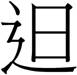 四、教學統整計畫表：週次起訖日期主題單元名稱十大基本能力分段能力指標教學目標教學內容教學節數教學資源評量方式重大議題主題統整一8/30│9/1一、行行出狀元1.阿和人人褒一、了解自我與發展潛能二、欣賞、表現與創新三、生涯規劃與終身學習四、表達、溝通與分享八、運用科技與資訊閩南語能聽辨閩南語語句的知識內涵與內在情感。能初步聽辨閩南語語音和讀音的不同。能運用科技與資訊媒材增進聽辨能力。能從聆聽中培養主動學習閩南語的興趣與習慣。能熟練運用閩南語各種句型從事口語表達。能運用閩南語進行事物的描述、分析和解說。能將閩南語書面詞彙與用語，運用於口語表達。能運用閩南語與師長、同學進行問答及討論。能用口頭方式進行閩南語和國語之間的翻譯。能運用標音符號與漢字，閱讀閩南語文章，並理解其文意。國語文-1能養成耐心聆聽的態度。綜合活動探究自我學習的方法，並發展自己的興趣與專長。學會吟唱第一課課文。1.教師搭配教學電子書，播放「看卡通學臺語動畫」讓學生欣賞。2.教師可問學生：「恁敢知影咱這班的同學有啥物專長？」(你們知不知道我們班上的同學有什麼專長？)請學生舉手發表意見，由此帶入本課課文教學。3.教師播放CD1或電子書，讓學生聆聽、念誦本課課文。4.教師講解課文內容及解釋語詞，並帶領學生念誦課文。5.請學生將課本書後的國語對照貼紙貼到課文頁，然後再逐句對照課文，先念一句閩南語，再念一句國語。6.進行課文內容問答：(1)為什麼大家都稱讚阿和？(2)阿和有什麼才藝？(3)阿和與同學有什麼互動？7.教師講解完課文後，可讓學生練習「照樣寫短語」。例如：(1)攏總(考)伊袂(倒)。→攏總(拖)伊袂(行)。→攏總(搝)伊袂(動)。(2)(實在)值得人(呵咾)。→(真正)值得人(尊敬)。→(誠實)值得人(學習)。8.播放CD1或電子書，教導學生學唱本課歌曲。9.活動～點說課文：將全班分成九組，每組任選課文的一個句子，但不得重複，當教師點到那一組時，該組即大聲念出句子，速度可由慢而快，速度跟不上或念錯的一組即遭淘汰，最後看哪一組最厲害。1.搭配教學電子書，複習本課課文。10.參考備課用書「教學補給站」，播放CD1或電子書，進行「造詞練習」和「造句練習」。11.參考備課用書補充教材，進行「文白音」教學。12.搭配教學電子書，複習本課課文。11.教用CD12.教學電子書口語評量朗誦評量聽力測驗紙筆測驗歌曲演唱影片欣賞團體遊戲性別平等教育學習在性別互動中，展現自我的特色。生涯發展教育培養自己的興趣、能力。二9/2|9/8一、行行出狀元1.阿和人人褒一、了解自我與發展潛能二、欣賞、表現與創新三、生涯規劃與終身學習四、表達、溝通與分享八、運用科技與資訊閩南語能聽辨閩南語語句的知識內涵與內在情感。能聽辨並思考閩南語語句的內涵。能運用科技與資訊媒材增進聽辨能力。能從聆聽中培養主動學習閩南語的興趣與習慣。能熟練運用閩南語各種句型從事口語表達。能運用閩南語進行事物的描述、分析和解說。能將閩南語書面詞彙與用語，運用於口語表達。能運用閩南語與師長、同學進行問答及討論。能運用標音符號與漢字，閱讀閩南語文章，並理解其文意。國語文-1能養成耐心聆聽的態度。綜合活動探究自我學習的方法，並發展自己的興趣與專長。學會多種專長的閩南語說法，及相關歇後語、謎猜。1.教師可講述阿基師的故事（參考備課用書補充教材），並灌輸學生只要擁有出色的專長，就能「行行出狀元」的觀念。2.教師播放CD1或電子書，請學生聆聽、念誦本課語詞及造句。3.教師講解語詞，並指導學生正確發音。4.教師利用語詞圖卡，讓學生反覆練習本課語詞。5.播放CD1或電子書，讓學生聆聽備課用書之語詞造句，並鼓勵學生發表造句。6.參考備課用書「教學補給站」，播放CD1或電子書，介紹其他的專長。7.活動～專長大觀園：教師任意抽取一張書後圖卡，若抽的語詞是「泅水」，教師則問學生：「啥物人上泅水？」（誰最會游泳？）然後隨機點選一位學生，該位學生必須用班上同學的名字來回答，例如：「阿華上泅水。」（阿華最會游泳。）接著教師再抽取另一張圖卡（例：畫圖），問阿華：「啥物人上畫圖？」（誰最會畫圖？）阿華也必須用班上同學的名字來回答，依此類推進行遊戲。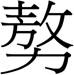 8.播放CD1或電子書，請學生聆聽、念誦「講看覓」的內容。9.讓學生為一組，依照「講看覓」的內容，進行對話練習。10.教師可參考備課用書「教學補給站」，播放CD1或電子書，介紹和本課相關的「謎猜」。11.教師可參考備課用書「教學補給站」，播放CD1或電子書，介紹和本課相關的「孽譎仔話」。12.播放CD1或電子書，請學生聆聽、念誦「做伙來造句」。13.將學生分組進行討論後，各推派兩位代表上臺，依照「做伙來造句」的句型，進行造句練習。14.搭配電子書的「語詞遊戲」，讓學生藉由遊戲享受學習的樂趣。15.搭配教學電子書，複習本堂課所學。16.搭配教學電子書，播放和本課語詞相關的影片讓學生欣賞。11.教用CD12.教學電子書3.圖卡口語評量朗誦評量聽力測驗團體遊戲紙筆測驗影片欣賞性別平等教育學習在性別互動中，展現自我的特色。生涯發展教育培養自己的興趣、能力。三9/9│9/15一、行行出狀元1.阿和人人褒一、了解自我與發展潛能二、欣賞、表現與創新三、生涯規劃與終身學習四、表達、溝通與分享八、運用科技與資訊閩南語能聽辨閩南語語句的知識內涵與內在情感。能聽辨並思考閩南語語句的內涵。能初步聽辨閩南語語音和讀音的不同。能運用科技與資訊媒材增進聽辨能力。能從聆聽中培養主動學習閩南語的興趣與習慣。能運用閩南語與師長、同學進行問答及討論。能運用標音符號拼讀日常生活中常用的語詞及短句。能運用標音符號與漢字，閱讀閩南語文章，並理解其文意。國語文-1能養成耐心聆聽的態度。綜合活動探究自我學習的方法，並發展自己的興趣與專長。培養學生聆聽及說話能力，複習第一課所學。1.教師問學生是否了解自己的性向？想要培養哪一種專長？為什麼？請學生舉手回答。2.教師播放CD1或電子書，讓學生聆聽「聽看覓」內容後作答。3.教師公布正確答案，並和學生進行討論。4.教師播放CD1或電子書，讓學生聆聽「練習」內容並作答。5.教師請學生發表答案後，再公布正確答案，並進行解說。6.活動～對對碰：教師將本課語詞圖卡用磁鐵固定在黑板上，隨機請一位學生上臺，當教師用國語說「烹飪」時，學生就要用閩南語說「煮食」，並用手指出「煮食」這個語詞。接著再請這位學生用國語出題，換另外一位學生用閩南語作答。7.參考備課用書第147頁，指導學生完成學習單。8.參考備課用書「教學補給站」，播放CD1或電子書，介紹和本課主題相關的俗語。9.教師播放CD1或電子書，教導學生學習本課的音標。10.教師讓學生認讀例詞的發音，帶領學生念誦數次。11.教師可配合音標卡，讓學生用聲母結合本課的鼻韻母，進行拼讀練習，並糾正其發音。12.教師播放CD1或電子書，指導學生完成「音標練習」。13.搭配電子書的「音標遊戲」，讓學生藉由遊戲享受學習的樂趣。14.搭配教學電子書，複習本堂課所學。15.搭配教學電子書，播放「俗語布袋戲」讓學生欣賞。11.教用CD12.教學電子書3.音標卡4.圖卡5.學習單6.磁鐵口語評量紙筆測驗聽力測驗團體遊戲影片欣賞性別平等教育學習在性別互動中，展現自我的特色。生涯發展教育培養自己的興趣、能力。四9/16│9/22一、行行出狀元2.阿伯欲賣餅一、了解自我與發展潛能二、欣賞、表現與創新三、生涯規劃與終身學習四、表達、溝通與分享六、文化學習與國際瞭解八、運用科技與資訊九、主動探索與研究閩南語能初步聽辨閩南語語音和讀音的不同。能運用科技與資訊媒材增進聽辨能力。能從聆聽中培養主動學習閩南語的興趣與習慣。能熟練運用閩南語各種句型從事口語表達。能將閩南語書面詞彙與用語，運用於口語表達。能運用閩南語與師長、同學進行問答及討論。能用口頭方式進行閩南語和國語之間的翻譯。能運用標音符號與漢字，閱讀閩南語文章，並理解其文意。國語文-1能養成耐心聆聽的態度。藝術與人文探索各種不同的藝術創作方式，表現創作的想像力。綜合活動欣賞並接納他人。認識社會上不同職業的工作性質，並吟唱第二課課文。1.教師搭配教學電子書，播放「看卡通學臺語動畫」讓學生欣賞。2.教師播放CD1或電子書，讓學生聆聽、念誦本課課文。3.教師講解課文內容及解釋語詞，並帶領學生念誦課文。4.請學生將課本書後的國語對照貼紙貼到課文頁，然後再逐句對照課文，先念一句閩南語，再念一句國語。5.進行課文內容問答：(1)伯父原本的職業是什麼？(2)伯父退休後想要做什麼？(3)為了學煎餅，伯父去買了什麼用具？(4)伯父請誰先來試吃煎餅？6.教師講解完課文後，可讓學生練習「照樣寫短語」。例如：(1)(阿伯)本底是(司機)。→(阿舅)本底是(警察)。→(阿姨)本底是(老師)。(2)(煎)甲規(大鼎)。→(煮)甲規(大坩)。→(排)甲規(厝間)。7.播放CD1或電子書，教導學生學唱本課歌曲。8.活動～角色扮演：教師將學生分為數組，請各組依課文內容自行設計劇情與角色，對話盡量逗趣活潑，並推派組員上臺表演。最後再選出表演得最好的組別及最佳男、女主角，由教師給予獎勵。9.參考備課用書「教學補給站」，播放CD1或電子書，進行「造詞練習」和「句型練習」。10.參考備課用書補充教材，進行「文白音」教學。11.搭配教學電子書，複習本課課文。11.教用CD12.教學電子書口語評量朗誦評量歌曲演唱團體遊戲影片欣賞人權教育了解平等、正義的原則，並能在生活中實踐。生涯發展教育認識不同類型工作內容。五9/23│9/29一、行行出狀元2.阿伯欲賣餅一、了解自我與發展潛能二、欣賞、表現與創新三、生涯規劃與終身學習四、表達、溝通與分享六、文化學習與國際瞭解八、運用科技與資訊九、主動探索與研究閩南語能聽辨並思考閩南語語句的內涵。能初步聽辨閩南語語音和讀音的不同。能運用科技與資訊媒材增進聽辨能力。能從聆聽中培養主動學習閩南語的興趣與習慣。能熟練運用閩南語各種句型從事口語表達。能運用閩南語與師長、同學進行問答及討論。能養成在團體中運用閩南語談論的習慣。能運用標音符號與漢字，閱讀閩南語文章，並理解其文意。國語文-1能養成耐心聆聽的態度。藝術與人文探索各種不同的藝術創作方式，表現創作的想像力。綜合活動欣賞並接納他人。學會不同職業的閩南語說法。1.教師提問：「恁大漢想欲食啥物頭路？為啥物？」(你們長大想從事什麼工作？為什麼？)請學生舉手發表意見。2.教師播放CD1或電子書，請學生聆聽、念誦本課語詞及造句。3.教師講解與詞造句，並指導學生正確發音。4.教師可利用語詞圖卡，讓學生反覆練習本課語詞，以加深其學習印象。5.播放CD1或電子書，讓學生聆聽備課用書之語詞造句，並鼓勵學生發表造句。6.活動～抽抽樂：教師將自製的兩組語詞紙籤（每個語詞兩張），分別放入兩個紙杯中。全班分兩組，依序派代表上臺在紙杯內抽籤，但在抽籤之前必須先猜所抽的語詞是什麼，由教師當裁判，猜對者可將紙籤拿走，若猜錯則將紙籤放回。比賽結束後再統計兩組手中的紙籤，紙籤較多者為優勝。7.參考備課用書「教學補給站，」播放CD1或電子書，介紹其他的職業。8.搭配電子書的「語詞遊戲」，讓學生藉由遊戲享受學習的樂趣。9.教師可參考備課用書「教學補給站」，播放CD1或電子書，介紹和本課相關的「孽譎仔話」。10.播放CD1或電子書，請學生聆聽、念誦「講看覓」。11.讓學生為一組，依照「講看覓」的內容，進行對話練習。12.將學生分組進行討論後，各推派代表上臺，做簡單的情境對話表演。13.教師可參考備課用書補充教材，講述囡仔古〈土地公〉。14.搭配教學電子書，複習本堂課所學。15.搭配教學電子書，播放和本課語詞相關的影片讓學生欣賞。11.圖卡2.教用CD13.教學電子書4.兩組語詞紙籤5.紙杯口語評量紙筆測驗聽力測驗朗誦評量團體遊戲影片欣賞人權教育了解平等、正義的原則，並能在生活中實踐。生涯發展教育認識不同類型工作內容。六9/30│10/6一、行行出狀元2.阿伯欲賣餅一、了解自我與發展潛能二、欣賞、表現與創新三、生涯規劃與終身學習四、表達、溝通與分享六、文化學習與國際瞭解八、運用科技與資訊九、主動探索與研究閩南語能聽辨並思考閩南語語句的內涵。能初步聽辨閩南語語音和讀音的不同。能運用科技與資訊媒材增進聽辨能力。能從聆聽中培養主動學習閩南語的興趣與習慣。能運用閩南語與師長、同學進行問答及討論。能運用標音符號拼讀日常生活中常用的語詞及短句。能運用標音符號與漢字，閱讀閩南語文章，並理解其文意。國語文-1能養成耐心聆聽的態度。藝術與人文探索各種不同的藝術創作方式，表現創作的想像力。綜合活動欣賞並接納他人。學會和職業相關的俗語。1.教師問學生家人的職業為何？也可做成統計表，看看哪一種職業的比率最高。教師應藉機灌輸學生職業不分貴賤的觀念，只要是不犯法、不傷人，任何工作都是值得尊敬的。2.教師播放CD1或電子書，讓學生聆聽「聽看覓」內容後作答。3.教師公布正確答案，並和學生進行討論。4.教師播放CD1或電子書，讓學生聆聽「練習」內容並作答。5.教師請學生發表答案後，再公布正確答案，並進行解說。6.活動～記憶力考驗：全班分成數組，由教師定主題為「職業」，各組派代表輪流接龍，後者必須先重複前者的內容(例如第一位說：「醫生」，第二位必須先重複「醫生」再接新詞「護理師」，第三位必須重複「醫生、護理師」再接新詞，以此類推)，若說錯了，同組組員即遞補上去，最後看哪一組最多人上陣，即是輸家。7.參考備課用書第148頁，指導學生完成學習單。8.參考備課用書「教學補給站」，播放CD1或電子書，介紹和本課相關的「俗語」。9.教師播放CD1或電子書，教導學生學習本課的音標。10.教師讓學生認讀例詞的發音，帶領學生念誦數次。11.教師可配合音標卡，讓學生用聲母結合本課的鼻韻母，進行拼讀練習，並糾正其發音。12.教師播放CD1或電子書，指導學生完成「音標練習」。13.搭配電子書的「音標遊戲」，讓學生藉由遊戲享受學習的樂趣。14.參考備課用書「教學補給站」，講解笑話「你佇佗咧食頭路？」。15.搭配教學電子書，複習本堂課所學。16.搭配教學電子書，播放「俗語布袋戲」讓學生欣賞。11.教用CD12.教學電子書3.學習單4.音標卡口語評量紙筆測驗聽力測驗團體遊戲朗誦評量影片欣賞人權教育了解平等、正義的原則，並能在生活中實踐。生涯發展教育認識不同類型工作內容。七10/7│10/13一、行行出狀元2.阿伯欲賣餅一、了解自我與發展潛能二、欣賞、表現與創新三、生涯規劃與終身學習四、表達、溝通與分享六、文化學習與國際瞭解八、運用科技與資訊九、主動探索與研究閩南語能聽辨並思考閩南語語句的內涵。能運用科技與資訊媒材增進聽辨能力。能從聆聽中培養主動學習閩南語的興趣與習慣。能將閩南語書面詞彙與用語，運用於口語表達。能運用閩南語與師長、同學進行問答及討論。能養成在團體中運用閩南語談論的習慣。能運用標音符號拼讀日常生活中常用的語詞及短句。能運用標音符號與漢字，閱讀閩南語文章，並理解其文意。國語文-1能養成耐心聆聽的態度。藝術與人文探索各種不同的藝術創作方式，表現創作的想像力。綜合活動欣賞並接納他人。複習第一單元所學。1.教師請學生先闔上課本，然後問：「恁敢會記得第一課佮第二課教過啥物語詞？」(你們還記得第一課和第二課教過什麼語詞嗎？)請學生用閩南語回答。2.搭配電子書的「單元遊戲」，讓學生藉由遊戲享受學習的樂趣。3.教師播放CD1或電子書，請學生聆聽「閩南語遊樂園」內容後作答。4.教師公布答案，並和學生進行討論。5.教師可參考備課用書「教學補給站」，請學生上臺作情境對話的表演。6.教師播放CD1或電子書，請學生聆聽「聽故事，選看覓」內容後作答。7.請學生發表答案後，教師再公布正確答案，並進行講解。8.教師播放CD1或電子書，請學生聆聽「音標複習」內容後作答。9.請學生發表答案後，教師再公布正確答案，並進行講解。10.活動～語詞搶答：教師將全班分成一排一組，進行語詞搶答遊戲。教師任意拿出第一課和第二課的書後圖卡，將圖卡用不透光的紙遮住，只露出其中一個字，讓學生舉手搶答猜語詞，並用閩南語念出來，答對者得一分。遊戲結束後，分數最多的組別獲勝。11.教師播放CD1或電子書，請學生聆聽「看圖聽故事」。12.教師先講解「看圖聽故事」內容，然後問學生是否了解故事大意，並就故事內容提問，請學生依據圖片舉手回答問題。13.配合教學電子書，播放「看圖聽故事」的動畫讓學生欣賞，加深學習印象。14.搭配教學電子書複習本單元所學。15.搭配教學電子書，播放「影音動畫」讓學生欣賞。11.圖卡2.教用CD13.教學電子書4.不透光的紙口語評量紙筆測驗聽力測驗團體遊戲影片欣賞人權教育了解平等、正義的原則，並能在生活中實踐。生涯發展教育認識不同類型工作內容。八10/14│10/20二、臺灣真正好3.公園一、了解自我與發展潛能二、欣賞、表現與創新三、生涯規劃與終身學習四、表達、溝通與分享六、文化學習與國際瞭解八、運用科技與資訊閩南語能初步聽辨閩南語語音和讀音的不同。能運用科技與資訊媒材增進聽辨能力。能從聆聽中培養主動學習閩南語的興趣與習慣。能熟練運用閩南語各種句型從事口語表達。能順暢的運用閩南語與別人談論生活經驗。能運用閩南語進行事物的描述、分析和解說。能運用閩南語與師長、同學進行問答及討論。能用口頭方式進行閩南語和國語之間的翻譯。國語文-2能在聆聽不同媒材時，從中獲取有用的資訊。社會了解生活環境的地方差異，並能尊重及欣賞各地的不同特色。綜合活動參與計畫並從事戶外活動，從體驗中尊重自然及人文環境。能吟唱第三課課文。1.教師搭配教學電子書，播放「看卡通學臺語動畫」讓學生欣賞。2.教師問學生是否有到過公園玩耍？公園裡有哪些設施？請學生舉手回答，由此帶入本課課文教學。3.教師播放CD1或電子書，讓學生聆聽、念誦本課課文。4.教師講解課文內容及解釋語詞，並帶領學生念誦課文。5.請學生將課本書後的國語對照貼紙貼到課文頁，然後再逐句對照課文，先念一句閩南語，再念一句國語。6.進行課文內容問答：(1)公園裡有什麼動物和植物？(2)爺爺常去公園做什麼？(3)公園裡有什麼設施很好玩？(4)課文中提到哪些稱謂？(5)課文押什麼韻？押韻的字有哪些？7.教師講解完課文後，可讓學生練習「照樣寫短語」。例如：(1)遐有(媠花)佮(魚池)。→遐有(學校)佮(郵局)。→遐有(糖仔)佮(果子)。(2)(幌韆鞦)，真(趣味)。→(放風吹)，真(快樂)。→(扮公伙仔)，真(好耍)。8.播放CD1或電子書，教導學生學唱本課歌曲。9.活動～趣味朗誦：教師帶領學生，以不同的方式朗誦課文，增加學生朗誦的樂趣。例如，教師可請學生用「正常速度」、「慢吞吞」、「快轉2倍速」的方式來朗誦課文。10.參考備課用書「教學補給站」，播放CD1或電子書，進行「造詞練習」和「造句練習」。11.參考備課用書補充教材，進行「文白音」教學。12.搭配教學電子書，複習本課課文。11.教用CD12.教學電子書口語評量朗誦評量歌曲演唱團體遊戲影片欣賞環境教育關切人類行為對環境的衝擊，進而建立環境友善的生活與消費觀念。家政教育參與家庭活動、家庭共學，增進家人感情。九10/21│10/27二、臺灣真正好3.公園一、了解自我與發展潛能二、欣賞、表現與創新三、生涯規劃與終身學習四、表達、溝通與分享六、文化學習與國際瞭解八、運用科技與資訊閩南語能聽辨並思考閩南語語句的內涵。能初步聽辨閩南語語音和讀音的不同。能運用科技與資訊媒材增進聽辨能力。能從聆聽中培養主動學習閩南語的興趣與習慣。能熟練運用閩南語各種句型從事口語表達。能運用閩南語進行事物的描述、分析和解說。能將閩南語書面詞彙與用語，運用於口語表達。能運用閩南語與師長、同學進行問答及討論。能用口頭方式進行閩南語和國語之間的翻譯。國語文-2能在聆聽不同媒材時，從中獲取有用的資訊。社會了解生活環境的地方差異，並能尊重及欣賞各地的不同特色。綜合活動參與計畫並從事戶外活動，從體驗中尊重自然及人文環境。能學會休閒場所的閩南語說法，並進行造句練習。1.教師搭配教學電子書，播放和本課語詞相關的影片讓學生欣賞。2.教師問學生曾到過哪些休閒場所遊玩？和誰一起去？在休閒場所有看到什麼？請學生舉手回答。3.教師播放CD1或電子書，請學生聆聽、念誦本課語詞及造句。4.教師講解語詞、造句，並指導學生正確發音。5.教師可利用語詞圖卡，讓學生反覆練習本課語詞，以加深其學習印象。6.播放CD1或電子書，讓學生聆聽備課用書之語詞造句，並鼓勵學生發表造句。7.教師可參考備課用書「教學補給站」，播放CD1或電子書，介紹其他的休閒活動。8.教師可參考備課用書「教學補給站」及補充教材，簡單介紹臺灣休閒場所的相關資料。9.活動～心口不一：教師根據班級情況分組，可同組競賽或兩組對決。教師隨機抽取一張圖卡，並做出「讚」的手勢，大拇指朝上，表示「說真話」；大拇指朝下，表示「說假話」。例如教師抽到「公園」，且大拇指朝上，學生就要說「公園」，並將雙手合併高舉過頭，做出「圈」的動作；如果大拇指朝下，學生就要說出「不是公園」的其他休閒場所，並將雙手交叉置於胸前，做出「叉」的動作，一旦出錯就淘汰，留到最後者勝利。10.播放CD1或電子書，請學生聆聽、念誦「做伙來造句」。11.將學生分組進行討論後，各推派兩位代表上臺，依照「做伙來造句」的內容，進行造句練習。12.播放CD或電子書，請學生聆聽、念誦「講看覓」的內容。13.讓學生為一組，依照「講看覓」的內容，進行對話練習。14.搭配電子書的「語詞遊戲」，讓學生藉由遊戲享受學習的樂趣。15.搭配教學電子書，複習本堂課所學。11.圖卡2.教用CD13.教學電子書口語評量朗誦評量團體遊戲紙筆測驗影片欣賞環境教育關切人類行為對環境的衝擊，進而建立環境友善的生活與消費觀念。家政教育參與家庭活動、家庭共學，增進家人感情。十10/28│11/3二、臺灣真正好3.公園一、了解自我與發展潛能二、欣賞、表現與創新三、生涯規劃與終身學習四、表達、溝通與分享六、文化學習與國際瞭解八、運用科技與資訊閩南語能聽辨並思考閩南語語句的內涵。能初步聽辨閩南語語音和讀音的不同。能運用科技與資訊媒材增進聽辨能力。能從聆聽中培養主動學習閩南語的興趣與習慣。能運用閩南語與師長、同學進行問答及討論。能運用標音符號拼讀日常生活中常用的語詞及短句。國語文-2能在聆聽不同媒材時，從中獲取有用的資訊。社會了解生活環境的地方差異，並能尊重及欣賞各地的不同特色。綜合活動參與計畫並從事戶外活動，從體驗中尊重自然及人文環境。複習第三課，並學會本課音標。1.教師問學生到休閒場所遊玩時，要注意哪些事情？請學生舉手回答後，教師再告訴學生相關安全注意事項（可參考備課用書補充教材）。2.教師播放CD1或電子書，讓學生聆聽「聽看覓」內容後作答。3.教師公布正確答案，並和學生進行討論。4.教師播放CD1或電子書，讓學生聆聽「練習」內容並作答。5.教師請學生發表答案後，再公布正確答案，並進行解說。6.教師參考備課用書補充教材，講解笑話「獅食弓蕉」。7.活動～語詞轉盤：教師隨機走到一位學生的座位旁提問：「你欲去電影戲園無？（舉例）」（你要去電影院嗎？）學生必須回答另一個休閒場所名稱，例如：「無愛，我欲去海水浴場。」（不要，我要去海水浴場。）以此類推，讓本課所學的休閒場所語詞，皆能讓學生有複習到的機會。也可讓學生一組，以此遊戲方式，上臺進行對話。8.參考備課用書第149頁，指導學生完成學習單。9.參考備課用書「教學補給站」，播放CD1或電子書，介紹和休閒場所有關的謎語。10.教師播放CD1或電子書，教導學生學習本課的音標。11.教師讓學生認讀例詞的發音，帶領學生念誦數次。12.教師可配合音標卡，讓學生用聲母結合本課的鼻韻母，進行拼讀練習，並糾正其發音。13.教師播放CD1或電子書，指導學生完成「音標練習」。14.搭配電子書的「音標遊戲」，讓學生藉由遊戲享受學習的樂趣。15.參考備課用書「教學補給站」，講解笑話「願望」。16.搭配教學電子書，複習本堂課所學。17.搭配教學電子書，播放「俗語布袋戲」讓學生欣賞。11.圖卡2.教用CD13.教學電子書4.學習單5.音標卡口語評量紙筆測驗聽力測驗團體遊戲影片欣賞環境教育關切人類行為對環境的衝擊，進而建立環境友善的生活與消費觀念。家政教育參與家庭活動、家庭共學，增進家人感情。十一11/4│11/10二、臺灣真正好4.臺灣風景上蓋讚一、了解自我與發展潛能二、欣賞、表現與創新三、生涯規劃與終身學習四、表達、溝通與分享七、規劃、組織與實踐八、運用科技與資訊十、獨立思考與解決問題閩南語能聽辨閩南語語句的知識內涵與內在情感。能初步聽辨閩南語語音和讀音的不同。能運用科技與資訊媒材增進聽辨能力。能熟練運用閩南語各種句型從事口語表達。能順暢的運用閩南語與別人談論生活經驗。能運用閩南語進行事物的描述、分析和解說。能運用閩南語與師長、同學進行問答及討論。能用口頭方式進行閩南語和國語之間的翻譯。國語文-7能正確記取聆聽內容的細節與要點。社會了解生活環境的地方差異，並能尊重及欣賞各地的不同特色。綜合活動參與計畫並從事戶外活動，從體驗中尊重自然及人文環境。認識臺灣各縣市的風景名勝，並吟唱第四課課文。1.教師搭配教學電子書，播放「看卡通學臺語動畫」讓學生欣賞。2.教師問學生：「恁捌去過臺灣的啥物所在迌無？遐有啥物特色？」（你們曾到過臺灣的什麼地方遊玩？那裡有什麼特色？）請學生自由發表。3.教師播放CD1或電子書，讓學生聆聽、念誦本課課文。4.教師講解課文內容及解釋語詞，並帶領學生念誦課文。5.請學生將課本書後的國語對照貼紙貼到課文頁，然後再逐句對照課文，先念一句閩南語，再念一句國語。6.進行課文內容問答：(1)課文中提到哪些臺灣南部風景名勝？(2)課文中提到哪些臺灣中部風景名勝？(3)課文中提到哪些臺灣北部風景名勝？(4)課文押什麼韻？押韻的字有哪些？ 7.教師講解完課文後，可讓學生練習「照樣寫短語」。例如：(1)(講)袂(完)。→(食)袂(了)。→(買)袂(起)。(2)(新竹廟口)食(貢丸)。→(屏東萬巒)食(豬跤)。→(彰化員林)食(肉圓)8.播放CD1或電子書，教導學生學唱本課歌曲。9.活動～課文語詞拍拍手：將全班分兩組，教師請學生將指定的語詞，先用筆在課本圈起來。例如：臺灣、安平古堡、西子灣、日月潭、阿里山、礁溪溫泉、新竹廟口。第一組先大聲朗誦課文，當念到指定的語詞時，第二組便依字數來拍手。例如：念到臺灣時，拍手2下；念到安平古堡時，拍手4下。然後再換第二組朗誦課文，第一組拍手。10.參考備課用書「教學補給站」，播放CD1或電子書，進行「造詞練習」和「造句練習」。11.參考備課用書補充教材，進行「文白音」教學。12.搭配教學電子書，複習本課課文。11.教用CD12.教學電子書口語評量朗誦評量歌曲演唱團體遊戲報告評量影片欣賞環境教育能藉由觀察與體驗自然，以創作文章、美勞、音樂、戲劇表演等形式表現自然環境之美與對環境的關懷。十二11/11│11/17二、臺灣真正好4.臺灣風景上蓋讚一、了解自我與發展潛能二、欣賞、表現與創新三、生涯規劃與終身學習四、表達、溝通與分享七、規劃、組織與實踐八、運用科技與資訊十、獨立思考與解決問題閩南語能聽辨閩南語語句的知識內涵與內在情感。能運用科技與資訊媒材增進聽辨能力。能運用閩南語進行事物的描述、分析和解說。能將閩南語書面詞彙與用語，運用於口語表達。能運用閩南語與師長、同學進行問答及討論。國語文-7能正確記取聆聽內容的細節與要點。社會了解生活環境的地方差異，並能尊重及欣賞各地的不同特色。綜合活動參與計畫並從事戶外活動，從體驗中尊重自然及人文環境。能說明臺灣各地風景名勝的特色，並學會臺灣各地風景名勝的閩南語說法。1.教師播放CD1或電子書，讓學生演唱本課歌曲，藉此複習課文。2.教師播放CD1或電子書，請學生聆聽、念誦本課語詞及造句。3.教師講解語詞，並指導學生正確發音。4.教師可利用語詞圖卡，讓學生反覆練習本課語詞，以加深其學習印象。5.播放CD1或電子書，讓學生聆聽備課用書之語詞造句，並鼓勵學生發表造句。6.教師可參考備課用書「教學補給站」及補充教材，介紹臺灣風景名勝。7.活動～臺灣走透透：教師事先準備數則題目，並將全班分組，每組推派一人搶答。遊戲開始，全班說：「老師講的是佗位？」（老師說的是哪裡？）接著教師再說題目，請代表舉手搶答。例如教師問：「有一座阿里山。」學生答：「嘉義。」教師問：「出產米粉、貢丸上有名的所在。」（出產米粉、貢丸最有名的地方。）學生答：「新竹。」教師問：「赤崁樓是有名的古蹟。」學生答：「臺南。」8.教師可參考備課用書「教學補給站」，播放CD1或電子書，介紹「臺灣其他的好所在」。9.搭配電子書的「語詞遊戲」，讓學生藉由遊戲享受學習的樂趣。10.播放CD或電子書，請學生聆聽、念誦「做伙來造句」。11.將學生分組進行討論後，各推派兩位代表上臺，依照「做伙來造句」的內容，進行造句練習。12.播放CD1或電子書，請學生聆聽、念誦「講看覓」內容。13.讓學生為一組，依照「講看覓」的內容，進行對話練習。14.將學生分組進行討論後，各推派兩位代表上臺，依照「講看覓」的句型，進行對話練習。15.參考備課用書「教學補給站」，播放CD2或電子書，讓學生聆聽故事「姊妹潭的傳說」。16.搭配教學電子書，複習本堂課所學。17.搭配教學電子書，播放和本課語詞相關的影片讓學生欣賞。11.圖卡2.教用CD13.教用CD24.教學電子書口語評量聽力測驗報告評量紙筆測驗朗誦評量歌曲演唱影片欣賞環境教育能藉由觀察與體驗自然，以創作文章、美勞、音樂、戲劇表演等形式表現自然環境之美與對環境的關懷。十三11/18│11/24二、臺灣真正好4.臺灣風景上蓋讚一、了解自我與發展潛能二、欣賞、表現與創新三、生涯規劃與終身學習四、表達、溝通與分享七、規劃、組織與實踐八、運用科技與資訊十、獨立思考與解決問題閩南語能初步聽辨閩南語語音和讀音的不同。能運用科技與資訊媒材增進聽辨能力。能運用閩南語與師長、同學進行問答及討論。能運用標音符號拼讀日常生活中常用的語詞及短句。國語文-7能正確記取聆聽內容的細節與要點。社會了解生活環境的地方差異，並能尊重及欣賞各地的不同特色。綜合活動參與計畫並從事戶外活動，從體驗中尊重自然及人文環境。認識閩南語中的聲調，並複習第四課所學。1.教師播放CD1或電子書，帶領學生複習本課課文和語詞。2.教師播放CD2或電子書，讓學生聆聽「聽看覓」內容作答，並將課本書後貼紙貼到課本中。3.教師公布正確答案，並和學生進行討論。4.教師播放CD2或電子書，讓學生聆聽「練習」內容並作答。5.教師請學生發表答案後，再公布正確答案，並進行解說。6.參考備課用書第150頁，指導學生完成學習單。7.參考備課用書「教學補給站」，播放CD2或電子書，介紹和風景名勝相關的謎語。8.活動～地圖重整：教師自備臺灣地圖，以磁鐵固定在黑板上，並準備臺灣風景名勝字卡。將學生分成兩組，輪流抽取一張字卡，以磁鐵貼到相對應的位置上，再用閩南語念出來。最後統計兩組各自正確完成時所花費的時間，時間較少的那一組便是贏家。9.教師播放CD2或電子書，教導學生「輕鬆學音標」的聲調練習。10.教師讓學生認讀例字的發音，帶領學生念誦數次。11.教師播放CD2或電子書，指導學生進行「音標練習」的課程。12.搭配電子書的「音標遊戲」，讓學生藉由遊戲享受學習的樂趣。13.活動~聲調練習：教師在黑板寫上例字或標音符號，讓學生上臺把聲調用數字寫出來，以加強學習成效。例如：教師在黑板寫「象」，學生則上臺寫「7」；教師在黑板寫「hùn/hun」，學生則上臺寫「3」。14.參考教學補給站，播放CD2或電子書，介紹和臺灣風景名勝相關的俗語。15.搭配教學電子書，複習本堂課所學。16.搭配教學電子書，播放「俗語布袋戲」讓學生欣賞。11. 教用CD12.教用CD23.教學電子書4.學習單5.臺灣地圖6.磁鐵7.臺灣風景名勝字卡口語評量團體遊戲聽力測驗紙筆測驗影片欣賞環境教育能藉由觀察與體驗自然，以創作文章、美勞、音樂、戲劇表演等形式表現自然環境之美與對環境的關懷。十四11/25│12/1二、臺灣真正好4.臺灣風景上蓋讚一、了解自我與發展潛能二、欣賞、表現與創新三、生涯規劃與終身學習四、表達、溝通與分享七、規劃、組織與實踐八、運用科技與資訊十、獨立思考與解決問題閩南語能聽辨閩南語語句的知識內涵與內在情感。能運用科技與資訊媒材增進聽辨能力。能運用閩南語進行事物的描述、分析和解說。能運用閩南語與師長、同學進行問答及討論。國語文-7能正確記取聆聽內容的細節與要點。社會了解生活環境的地方差異，並能尊重及欣賞各地的不同特色。綜合活動參與計畫並從事戶外活動，從體驗中尊重自然及人文環境。複習第二單元。1.教師請學生先闔上課本，然後問：「恁敢會記得第三課佮第四課教過啥物語詞？」(你們還記得第三課和第四課教過什麼語詞嗎？)請學生用閩南語回答。2.教師搭配電子書的「單元遊戲」，讓學生藉由遊戲享受學習的樂趣。3.教師播放CD2或電子書，請學生聆聽「閩南語遊樂園」內容後作答。4.教師公布答案，並和學生進行討論。5.教師任意抽點學生，請學生用閩南語說出第一大題和第二大題的完整句子。6.教師播放CD2或電子書，請學生聆聽「歡喜鬥陣行」內容後作答。7.將學生分成四組，各組派代表猜拳決定先後次序，然後利用課本書後附件進行遊戲，由教師當裁判。8.參考備課用書「教學補給站」，講解笑話「我嘛欲去」。9.活動～蘿蔔蹲：教師將全班分成一排一組，請各組利用第三課和第四課的語詞選定組名後，以閩南語進行蘿蔔蹲。例如：「農場跍、農場跍、農場跍了阿里山跍」（農場蹲、農場蹲、農場蹲完阿里山蹲），以此類推進行遊戲。若有人犯錯即淘汰，換同組組員上臺遞補，直到分出勝負。10.教師播放CD2或電子書，請學生聆聽「看圖聽故事」。11.教師先講解「看圖聽故事」內容，然後問學生是否了解故事大意，並就故事內容提問，請學生依據圖片舉手回答問題。12.配合教學電子書，播放「看圖聽故事」的動畫讓學生欣賞，加深學習印象。13.搭配教學電子書，複習本單元所學。14.搭配教學電子書，播放「影音動畫」讓學生欣賞。11.教用CD22.教學電子書口語評量報告評量朗誦評量聽力測驗團體遊戲影片欣賞環境教育能藉由觀察與體驗自然，以創作文章、美勞、音樂、戲劇表演等形式表現自然環境之美與對環境的關懷。十五12/2│12/8三、歡喜過年5.正月調一、了解自我與發展潛能二、欣賞、表現與創新三、生涯規劃與終身學習四、表達、溝通與分享七、規劃、組織與實踐八、運用科技與資訊九、主動探索與研究閩南語能聽辨並思考閩南語語句的內涵。能聽辨閩南語聲調變化、語音訛讀和特殊音變。能運用科技與資訊媒材增進聽辨能力。能將閩南語書面詞彙與用語，運用於口語表達。能運用閩南語與師長、同學進行問答及討論。能用口頭方式進行閩南語和國語之間的翻譯。能透過閩南語閱讀以了解本土及多元文化。國語文-2能在聆聽不同媒材時，從中獲取有用的資訊。社會了解各地風俗民情的形成背景、傳統的節令、禮俗的意義及其在生活中的重要性。藝術與人文探索各種不同的藝術創作方式，表現創作的想像力。認識臺灣年節食物和吉祥話，並吟唱第五課課文。1.搭配教學電子書，播放「看卡通學臺語動畫」讓學生欣賞。2.教師播放CD2或電子書，讓學生聆聽、念誦本課課文。3.教師講解課文內容及解釋語詞，並帶領學生念誦課文。4.請學生將課本書後的國語對照貼紙貼到課文頁，然後再逐句對照課文，先念一句閩南語，再念一句國語。5.進行課文內容問答：(1)過年期間，出嫁的女兒會在初幾回娘家？（答案：初二）(2)依年節習俗，公司行號多在初幾開工？（答案：初五）(3)「元宵暝」的其他說法是什麼？（答案：上元、上元暝、元宵，與第5冊第1課做連結）6.播放CD2或電子書，教導學生學唱本課歌曲。7.活動～年俗接龍：教師製作1～15的號碼牌，將全班分成兩組，其中一組先派代表上臺抽一個號碼牌，若抽中「1」則念「初一」，另一組同學須立刻接「早」；若抽中「9」則念「初九」，另一組同學須立刻接「天公生日」，以此類推進行遊戲。8.參考備課用書「教學補給站」，播放CD2或電子書，進行「造詞練習」和「句型練習」。9.參考備課用書補充教材，介紹年節習俗。10.搭配教學電子書，複習本課課文。11.教用CD22.教學電子書3.1～15號碼牌口語評量朗誦評量歌曲演唱團體遊戲紙筆測驗影片欣賞家政教育認識臺灣多元族群的傳統與文化。人權教育了解平等、正義的原則，並能在生活中實踐。十六12/9│12/15三、歡喜過年5.正月調一、了解自我與發展潛能二、欣賞、表現與創新三、生涯規劃與終身學習四、表達、溝通與分享七、規劃、組織與實踐八、運用科技與資訊九、主動探索與研究閩南語能聽辨閩南語聲調變化、語音訛讀和特殊音變。能從閩南語聽辨中關心生活中的重要議題。能運用科技與資訊媒材增進聽辨能力。能順暢的運用閩南語與別人談論生活經驗。能運用閩南語進行事物的描述、分析和解說。能將閩南語書面詞彙與用語，運用於口語表達。能運用閩南語與師長、同學進行問答及討論。能運用閩南語書寫簡易的字條、卡片與標語。國語文-2能在聆聽不同媒材時，從中獲取有用的資訊。社會了解各地風俗民情的形成背景、傳統的節令、禮俗的意義及其在生活中的重要性。藝術與人文探索各種不同的藝術創作方式，表現創作的想像力。學會年節食物和吉祥話的閩南語說法，並藉由生活經驗，培養學生的想像力與創造力。1.教師問學生知道哪些臺灣年節食物和吉祥話，請學生舉手回答。2.教師播放CD2或電子書，讓學生聆聽、念誦過年吉祥話。3.教師講解語詞，並指導學生正確發音。4.參考備課用書「教學補給站」，教導學生過年食物的意義。5.教師參考備課用書「教學補給站」，播放CD2或電子書，介紹「舊曆過年的風俗」。6.活動～教室布置：教師可買紅紙讓學生寫春聯，例如：「春」、「福」等。在貼之前先教學生用閩南語念一念，並解釋其含義，例如：「春」、「福」倒貼是表示「春到人間」、「福到人間」。7.教師播放CD2或電子書，讓學生聆聽「聽看覓」內容作答，並將課本書後貼紙貼到課本中。8.教師公布正確答案，並和學生進行討論。9.活動～創意年菜：教師先和學生討論過年時聽過或說過的吉祥話，引導學生說出有吉祥話含義的食品（例：蘿蔔－好彩頭，水餃－招財進寶，魚－年年有餘）。接著，教師請學生發揮想像力，自創吉祥年菜，以圖畫表現，在上臺和同學分享。10.教師播放CD2或電子書，讓學生聆聽「練習」內容並作答。11.教師請學生發表答案後，再公布正確答案，並進行解說。12.參考備課用書第151頁，指導學生完成學習單。13.教師參考「教學補給站」，播放CD2或電子書，介紹和本課主題相關的「謎猜」和「孽譎仔話」。14.參考備課用書補充教材，播放CD2或電子書，讓學生聆聽囡仔歌〈新年歌〉。15.搭配教學電子書，複習本堂課所學。11.紅紙2.教用CD23.教學電子書4.圖畫紙5.學習單口語評量團體遊戲聽力測驗繪畫評量家政教育認識臺灣多元族群的傳統與文化。人權教育了解平等、正義的原則，並能在生活中實踐。十七12/16│12/22三、歡喜過年5.正月調一、了解自我與發展潛能二、欣賞、表現與創新三、生涯規劃與終身學習四、表達、溝通與分享七、規劃、組織與實踐八、運用科技與資訊九、主動探索與研究閩南語能聽辨閩南語聲調變化、語音訛讀和特殊音變。能從閩南語聽辨中關心生活中的重要議題。能運用科技與資訊媒材增進聽辨能力。能運用閩南語進行事物的描述、分析和解說。能將閩南語書面詞彙與用語，運用於口語表達。能透過閩南語閱讀以了解本土及多元文化。國語文-2能在聆聽不同媒材時，從中獲取有用的資訊。社會了解各地風俗民情的形成背景、傳統的節令、禮俗的意義及其在生活中的重要性。藝術與人文探索各種不同的藝術創作方式，表現創作的想像力。複習第五課所學。1.教師播放CD2或電子書，帶領學生複習本課課文及過年吉祥話。2.教師播放CD2或電子書，教導學生「輕鬆學音標」的變調練習。3.教師讓學生認讀例詞的發音，帶領學生念誦數次。4.教師可參考備課用書補充教材，再次向學生講解變調練習，以加深其學習印象。5.活動～變調練習：教師可參考備課用書「教學補給站」的變調舉例，在黑板上寫上例字和例詞，讓學生上臺練習寫變調，以加強學習成效。6.教師參考備課用書「教學補給站」，講解笑話「甜粿」。7.教師播放CD2或電子書，指導學生完成「音標練習」。8.活動～變調判讀：教師可在黑板上寫上幾個例字和例詞，先帶領學生念誦，再隨機請學生上臺，將有變調的例詞打，並念一念，以加強學習成效。9.教師參考備課用書「教學補給站」，播放CD2或電子書，介紹和本課主題相關的俗語。10.搭配教學電子書，複習本堂課所學。11.搭配教學電子書，播放「俗語布袋戲」讓學生欣賞。11.教學電子書2.教用CD2口語評量紙筆測驗聽力測驗繪畫評量團體遊戲影片欣賞家政教育認識臺灣多元族群的傳統與文化。人權教育了解平等、正義的原則，並能在生活中實踐。十八12/23│12/29三、歡喜過年5.正月調一、了解自我與發展潛能二、欣賞、表現與創新三、生涯規劃與終身學習四、表達、溝通與分享七、規劃、組織與實踐八、運用科技與資訊九、主動探索與研究閩南語能運用科技與資訊媒材增進聽辨能力。能將閩南語書面詞彙與用語，運用於口語表達。能運用閩南語與師長、同學進行問答及討論。國語文-2能在聆聽不同媒材時，從中獲取有用的資訊。社會了解各地風俗民情的形成背景、傳統的節令、禮俗的意義及其在生活中的重要性。藝術與人文探索各種不同的藝術創作方式，表現創作的想像力。複習第三單元課程。1.教師請學生先闔上課本，然後問：「恁敢會記得第五課教過啥物過年的好話？」（你們還記得第五課教過什麼過年的吉祥話嗎？）請學生用閩南語回答。2.教師搭配教學電子書的「單元遊戲」，讓學生藉由遊戲享受學習的樂趣。3.教師播放CD2或電子書，請學生聆聽「閩南語遊樂園」內容後作答。4.教師公布答案，並和學生進行討論。5.教師參考備課用書「教學補給站」，講解笑話「阿明的成績單」。6.教師播放CD2或電子書，請學生聆聽「過年風俗」內容後作答。7.請學生發表答案後，教師再公布正確答案，並進行講解。8.教師任意點選學生，請學生用閩南語看圖說出節日習俗，以加深學習印象。9.活動～成雙配對：教師自製年節食物字卡，和其所代表的吉祥話紙條。全班分組後，教師將字卡用磁鐵固定在黑板上，並發給各組數張吉祥話紙條，請各組討論後推派代表上臺作答，將紙條貼在對應的字卡下方。10.教師播放CD2或電子書，請學生聆聽「音標複習」內容後作答。11.請學生發表答案後，教師再公布正確答案，並進行講解。12.教師請全班學生逐題再念誦一次，並注意學生發音是否正確。13.參考備課用書「教學補給站」，向學生簡單介紹春聯。14.教師播放CD2或電子書，請學生聆聽「看圖聽故事」。15.教師先講解看圖聽故事內容，然後問學生是否了解故事大意，並就故事內容提問，請學生依據圖片舉手回答問題。16.配合教學電子書，播放「看圖聽故事」的動畫讓學生欣賞，加深學習印象。17.搭配教學電子書，複習本堂課所學。18.搭配教學電子書，播放「影音動畫」讓學生欣賞。19.搭配電子書的「臺語尋寶王」，讓學生藉由遊戲享受學習的樂趣。11.年節食物字卡2.吉祥話紙條3.磁鐵4.教學電子書5.教用CD2口語評量聽力測驗團體遊戲朗誦評量影片欣賞家政教育認識臺灣多元族群的傳統與文化。人權教育了解平等、正義的原則，並能在生活中實踐。十九12/30│1/5俗語、歡喜來過年俗語、二九暝一、了解自我與發展潛能二、欣賞、表現與創新三、生涯規劃與終身學習四、表達、溝通與分享六、文化學習與國際瞭解七、規劃、組織與實踐八、運用科技與資訊閩南語能聽辨並思考閩南語語句的內涵。能從閩南語聽辨中關心生活中的重要議題。能運用科技與資訊媒材增進聽辨能力。能從聆聽中培養主動學習閩南語的興趣與習慣。能將閩南語書面詞彙與用語，運用於口語表達。能運用閩南語與師長、同學進行問答及討論。能在口語表達中適當使用閩南語的語音和讀音。能用口頭方式進行閩南語和國語之間的翻譯。能運用標音符號拼讀日常生活中常用的語詞及短句。能透過閩南語閱讀以了解本土及多元文化。國語文-7能正確記取聆聽內容的細節與要點。社會了解各地風俗民情的形成背景、傳統的節令、禮俗的意義及其在生活中的重要性。藝術與人文嘗試以藝術創作的技法、形式，表現個人的想法和情感。綜合活動尊重與關懷不同的文化，並分享在多元文化中彼此相處的方式。認識、了解臺灣俗語，並吟唱歡喜來過年童謠。1.教師可以問學生，如果過年時不小心打破碗，大人常會說哪句話？引導小朋友說出「歲歲平安」後，便可告訴學生「挵破瓷，錢銀一大堆。」這句閩南語俗語，正好適用於上述情況，由此帶入本課主題，介紹閩南語俗語。2.教師播放CD2或電子書，讓學生聆聽、念誦本課俗語。3.教師講解俗語內容，並帶領學生念誦俗語。4.教師講解完俗語後，可讓學生練習造句。例如：(1)俗語講：「一枝草，一點露。」逐个人攏有伊的優點，你哪著自卑咧？(2)俗語講：「一粒米，百粒汗。」所以咱食物件袂使討債。(3)只要你肯拍拚，一定有出頭天的一工，因為「戲棚跤徛久就是你的」。(4)阿伯退休了後，就「一府四縣遊透透」，日子過了誠逍遙。(5)伊是好額人，逐工攏食足好、穿足媠，會當講是「日日正月初一，頓頓二九暝。」5.教師參考「教學補給站」，播放CD2或電子書，補充介紹其他俗語。6.教師可請學生上臺做簡單的情境對話表演。7.活動～俗語動動腦：教師設定主題，然後念出一句俗語，請學生判斷該句俗語是否符合主題，如果符合，學生須以雙手在頭頂比○；如果不符合，則以雙手在胸前比╳。例如，教師說：「『行行出狀元』這句俗語的主題佮職業有關係。」學生須以雙手在頭頂比○。8.活動～俗語對對碰：教師描述某情況，讓學生從本課所學，找出最適合描述該情況的俗語。例如，教師說：「作穡人辛辛苦苦種作，像這種情形，咱會當用佗一句俗語來形容？」(農夫辛辛苦苦種田，像這種情形，我們可以用哪一句俗語來形容？)學生則回答：「一粒米，百粒汗。」9.教師播放CD2或電子書，讓學生聆聽、念誦本課課文。10.教師講解課文內容及解釋語詞，並帶領學生念誦課文。11.教師播放CD2或電子書，教導學生學唱本課歌曲。12.參考備課用書「教學補給站」，講解笑話「好彩頭」。13.參考備課用書「教學補給站」及補充教材，播放CD2或電子書，介紹「過年時定定講的好話」、「俗語」、「謎猜」。14.活動～得「講」人：教師準備一個紅包袋，上課時先帶領全班演唱本課歌曲，讓學生邊唱邊傳紅包袋。唱到「硩年錢連鞭到」結束時，看紅包袋落入誰的手中，那人就是「得『講』人」，必須用閩南語說一句吉祥話。此遊戲可依教師實際教學需要自訂次數。15.參考備課用書補充教材，介紹「送灶神」和「其他國家的過年習俗」。16.搭配教學電子書，複習本堂課所學。11.教用CD22.一個紅包袋3.教學電子書口語評量朗誦評量聽力測驗團體遊戲家政教育認識臺灣多元族群的傳統與文化。人權教育了解平等、正義的原則，並能在生活中實踐。二十1/6│1/12古詩吟唱、閩南語歌欣賞金縷衣、天燈一、了解自我與發展潛能二、欣賞、表現與創新三、生涯規劃與終身學習四、表達、溝通與分享六、文化學習與國際瞭解八、運用科技與資訊閩南語能聽辨閩南語語句的知識內涵與內在情感。能聽辨並思考閩南語語句的內涵。能從閩南語聽辨中關心生活中的重要議題。能運用科技與資訊媒材增進聽辨能力。能順暢的運用閩南語與別人談論生活經驗。能運用閩南語與師長、同學進行問答及討論。能用口頭方式進行閩南語和國語之間的翻譯。能養成吟、誦古今詩詞文章的興趣與能力。能透過閩南語閱讀以瞭解本土及多元文化。國語文-1能養成耐心聆聽的態度。社會了解各地風俗民情的形成背景、傳統的節令、禮俗的意義及其在生活中的重要性。探討臺灣文化的淵源，並欣賞其內涵。綜合活動規劃個人運用時間、金錢，所需的策略與行動。尊重與關懷不同的文化，並分享在多元文化中彼此相處的方式。學會用閩南語吟誦古詩，並欣賞現代閩南語歌。1.教師提問：「恁感覺一工二十四點鐘敢有夠用？歇睏日大部份的時間攏咧做啥物？」(你們覺得一天二十四小時夠用嗎？假日大部分的時間都在做什麼？)由此帶入本課課文教學。2.教師播放CD2或電子書，讓學生聆聽、念誦本課課文。3.教師講解課文內容及解釋語詞，並帶領學生念誦課文。4.教師針對古詩吟唱做補充說明：(1)古詩吟唱需用文言音(讀書音)來朗讀。(2)朗讀詩詞時，名詞一律念本調，不需變調。(3)朗讀七言絕句時，每一句的第二、第四、第七字拉長音；遇入聲字時，短促急收藏，須停頓延長拍子。5.進行課文內容問答：(1)這首詩主要在勸告人們要如何？(答案：珍惜光陰)(2)課文押什麼韻？押韻的字有哪些？ 6.教師參考備課用書「教學補給站」，播放CD2或電子書，介紹時間的說法、俗語和歇後語。7.活動～古詩朗讀：教師將學生分組，各組再推派代表朗讀本詩，最後看誰的發音最正確。8.活動～善用時間：本詩主要在勸人珍惜光陰，因此教師可以把重點放在假日的時間分配上，讓學生用經驗分享的方式學會如何善用假日。9.教師播放CD2或電子書，讓學生聆聽、念誦本課課文。10.教師講解課文內容及解釋語詞，並帶領學生念誦課文。11.教師參考備課用書「教學補給站」，介紹各種天燈顏色所代表的意義。12.教師播放CD2或電子書，讓學生欣賞本課歌曲。13.活動～快樂誦：教師先請學生將課本上的語詞「天燈」、「思念祝福」、「感恩鼓勵」、「幸福平安」、「心肝」、「土地」用筆圈起來。兩人一組，邊念課文邊各自拍大腿打節奏，一字一拍，念到上述語詞時，兩人雙手互拍。念到最後一句「土地」時，兩人雙手互拍後在胸前比出愛心的形狀。14.教師可參考備課用書補充教材，介紹平溪天燈節。15.搭配教學電子書，複習本堂課所學。11.教用CD22.教學電子書口語評量朗誦評量歌曲演唱團體遊戲家政教育認識臺灣多元族群的傳統與文化。生涯發展教育培養規劃及運用時間的能力。二十一1/13|1/19總複習總複習一、了解自我與發展潛能二、欣賞、表現與創新三、生涯規劃與終身學習六、文化學習與國際了解八、運用科技與資訊閩南語能聽辨並思考閩南語語句的內涵。能運用科技與資訊媒材增進聽辨能力。能熟練運用閩南語各種句型從事口語表達。能運用閩南語與師長、同學進行問答及討論。能養成吟、誦古今詩詞文章的興趣與能力。能透過閩南語閱讀以瞭解本土及多元文化。國語文-1能養成耐心聆聽的態度。能夠複習本學期所學。1.播放本冊1到5課的課文CD曲目，帶領學生念誦課文。2.教師可配合各課的書後圖卡，讓學生複習本學期學過的語詞，並糾正其發音。3.請學生分組討論最喜歡本冊的哪個單元，原因為何？接著請各組推派代表向全班發表該組的想法。4.進行活動「猜猜樂」，教師請學生闔上課本，接著教師隨意說出一個課本語詞或課文句子，請學生翻課本找出該詞在哪裡，舉手搶答。回答者若答對頁數並念出該句，則給予獎勵。5.搭配教學電子書，讓學生觀看課文歌曲動畫，並跟著唱歌。11.圖卡2.教用CD1、23.教學電子書口語評量朗誦評量歌曲演唱報告評量性別平等教育學習在性別互動中，展現自我的特色。週次起訖日期主題單元名稱十大基本能力分段能力指標教學目標教學內容教學節數教學資源評量方式重大議題主題統整一1/21-1/24一、快樂的囡仔時1.歇睏日一、了解自我與發展潛能二、欣賞、表現與創新四、表達、溝通與分享五、尊重、關懷與團隊合作七、規劃、組織與實踐八、運用科技與資訊十、獨立思考與解決問題閩南語能聽辨並思考閩南語語句的內涵。能初步聽辨閩南語語音和讀音的不同。能運用科技與資訊媒材增進聽辨能力。能熟練運用閩南語各種句型從事口語表達。能順暢的運用閩南語與別人談論生活經驗。能將閩南語書面詞彙與用語，運用於口語表達。能運用閩南語與師長、同學進行問答及討論。能用口頭方式進行閩南語和國語之間的翻譯。國語文-1能養成耐心聆聽的態度。藝術與人文嘗試以藝術創作的技法、形式，表現個人的想法和情感。綜合活動參與計畫並從事戶外活動，從體驗中尊重自然及人文環境。認識常見童玩並吟誦第一課課文。1.搭配教學電子書，播放「看卡通學臺語動畫」讓學生欣賞。2.教師拿出事前準備好的臺灣童玩（如：彈珠、風箏），問學生：「恁有耍過啥物迌物？」（你們有玩過什麼童玩？）請學生發表，再帶入課文。3.教師播放CD1或電子書，讓學生聆聽、念誦本課課文。4.教師講解課文內容及解釋語詞，並帶領學生念誦課文。5.請學生將課本書後的國語對照貼紙貼到課文頁，然後再逐句對照課文，先念一句閩南語，再念一句國語。6.進行課文內容問答：(1)「歇睏日」、「四跤仔」是什麼意思？(2)在鄉下可以做哪些有趣的事情？(3)課文中提到的哪一件事情最吸引你？為什麼？7.教師講解完課文後，可讓學生練習「照樣寫短語」。例如：(1)騎（鐵馬），坐（牛車）。→騎（機車），坐（火車）。→騎（跤踏車），坐（飛行機）。(2)抱（兔仔），飼（羊仔）。→抱（狗仔），飼（鳥仔）。→抱（囡仔），飼（雞仔）。8.播放CD1或電子書，教導學生學唱本課歌曲。＊活動～口念手動：全班分成七組，每組依序分配一行課文（從第二行開始），並自行設計動作。第一行全班一起念誦，接著由各組組員依序站起來接念課文，並表演所設計的動作，當念到最後一行時，再由全班一起念誦。遊戲進行一輪後，教師可播放電子書，再次讓學生跟念課文，以加深學習印象。9.參考「教學補給站」，播放CD1或電子書，進行「造詞練習」和「句型練習」。10.參考補充教材，進行「文白音」教學。11.搭配教學電子書，複習本課課文。１1.教學電子書2.教用CD13.自備童玩4.課程教學律動DVD口語評量朗誦評量聽力測驗歌曲演唱團體遊戲影片欣賞性別平等教育學習在性別互動中，展現自我的特色。人權教育理解規則之制定並實踐民主法治的精神。二2/21-2/24一、快樂的囡仔時1.歇睏日一、了解自我與發展潛能二、欣賞、表現與創新四、表達、溝通與分享五、尊重、關懷與團隊合作七、規劃、組織與實踐八、運用科技與資訊十、獨立思考與解決問題閩南語能聽辨並思考閩南語語句的內涵。能運用科技與資訊媒材增進聽辨能力。能熟練運用閩南語各種句型從事口語表達。能運用閩南語進行事物的描述、分析和解說。國語文-1能養成耐心聆聽的態度。藝術與人文嘗試以藝術創作的技法、形式，表現個人的想法和情感。綜合活動參與計畫並從事戶外活動，從體驗中尊重自然及人文環境。學會常見童玩的閩南語說法和本課相關句型。1.搭配教學電子書，播放和本課語詞相關的影片讓學生欣賞。2.教師播放CD1或電子書，請學生聆聽、念誦本課語詞及造句。3.教師講解語詞、造句，並指導學生正確發音。4.播放CD1或電子書，讓學生聆聽備課用書之語詞造句，並鼓勵學生發表造句。5.教師參考延伸教材及後面的補充教材，介紹幾樣童玩的起源。6.教師可參考「教學補給站」，播放CD1或電子書，介紹「其他的囡仔物」。7.活動～比手畫腳:將學生分成兩組，各推派代表上臺猜拳，決定表演先後順序。接著讓表演的學生看教師指定的書後圖卡字詞，並以動作比出該字詞，請該組臺下學生猜出正確答案，接著再換另一組代表上臺抽童玩圖卡（圖卡不得重複），比照上面的方式進行遊戲。兩組各猜四題，最後合計兩組猜對各題答案所花費的時間，由時間較短的組別獲勝。8.播放CD1或電子書，請學生聆聽、念誦「講看覓」內容。9.讓學生分組進行討論後，各推派兩位代表上臺，依照「講看覓」的句型，進行對話練習。10.搭配電子書的「語詞遊戲」，讓學生藉由遊戲享受學習的樂趣。11.教師可參考補充教材，播放CD1或電子書，讓學生聆聽「囡仔歌」〈大頭旺仔〉。12.搭配教學電子書，複習本堂課所學。１1.教學電子書2.教用CD13.圖卡影片欣賞口語評量朗誦評量聽力測驗團體遊戲性別平等教育學習在性別互動中，展現自我的特色。人權教育理解規則之制定並實踐民主法治的精神。三2/25-3/3一、快樂的囡仔時1.歇睏日一、了解自我與發展潛能二、欣賞、表現與創新四、表達、溝通與分享五、尊重、關懷與團隊合作七、規劃、組織與實踐八、運用科技與資訊十、獨立思考與解決問題閩南語能聽辨並思考閩南語語句的內涵。能運用科技與資訊媒材增進聽辨能力。能運用閩南語進行事物的描述、分析和解說。能運用閩南語與師長、同學進行問答及討論。能運用標音符號拼讀日常生活中常用的語詞及短句。能運用標音符號與漢字，閱讀閩南語文章，並理解其文意。國語文-1能養成耐心聆聽的態度。藝術與人文嘗試以藝術創作的技法、形式，表現個人的想法和情感。綜合活動參與計畫並從事戶外活動，從體驗中尊重自然及人文環境。學會第一課音標課程和童玩相關的歇後語。1.教師問學生記得學過哪些語詞，先帶領學生複習本課所學語詞，再進行抽考，並藉此指導學生正確發音。2.教師播放CD1或電子書，讓學生聆聽「聽看覓」內容後作答。3.教師公布正確答案，並和學生進行討論。4.活動～童玩大富翁：教師準備含有起點和終點的大富翁格紙及兩枚不同造型磁鐵，並將書後圖卡裝在大型信封內。接著將學生分成兩組，輪流投擲骰子，投完抽出一張圖卡，並用閩南語念出該語詞。若答對可前進至所投擲的點數之格子，若投錯則留在原地。5.教師播放CD1或電子書，讓學生聆聽「練習」內容並作答。6.教師請學生發表答案後，再公布正確答案，並進行解說。7.活動～寫語詞：將學生分成兩組，各推派代表上臺，由教師用閩南語念出本課所學過的語詞（含課文），兩位學生須於15秒內在黑板上寫出該語詞（不得互相偷看），時間到則停筆，然後兩組再各派其他學生輪流上臺，比照上面的方式進行遊戲，最後由教師評分。8.參考備課用書第141頁，指導學生完成學習單。9.參考「教學補給站」，播放CD1或電子書，介紹和童玩有關的俗語和謎語。10.教師播放CD1或電子書，教導學生學習本課的音標。11.教師讓學生認讀例詞的發音，帶領學生念誦數次。12.教師可請學生試著從日常生活中聽過或說過的經驗中舉出例詞。13.教師播放CD1或電子書，指導學生完成音標練習。14.參考補充教材，播放CD1或電子書，介紹和童玩有關的「孽譎仔話」。15.搭配電子書的「音標遊戲」，讓學生藉由遊戲享受學習的樂趣。16.搭配教學電子書，複習本堂課所學。１1.教學電子書2.教用CD13.自製大富翁格紙4.兩枚不同造型磁鐵5.一個大信封6.骰子7.圖卡8.學習單口語評量朗誦評量聽力測驗報告評量團體遊戲紙筆測驗性別平等教育學習在性別互動中，展現自我的特色。人權教育理解規則之制定並實踐民主法治的精神。四3/4-3/10一、快樂的囡仔時2.鬥陣來迌一、了解自我與發展潛能二、欣賞、表現與創新四、表達、溝通與分享五、尊重、關懷與團隊合作七、規劃、組織與實踐八、運用科技與資訊九、主動探索與研究閩南語能聽辨並思考閩南語語句的內涵。能初步聽辨閩南語語音和讀音的不同。能運用科技與資訊媒材增進聽辨能力。能從聆聽中培養主動學習閩南語的興趣與習慣。能順暢的運用閩南語與別人談論生活經驗。能運用閩南語進行事物的描述、分析和解說。能將閩南語書面詞彙與用語，運用於口語表達。能運用閩南語與師長、同學進行問答及討論。能用口頭方式進行閩南語和國語之間的翻譯。國語文-1能養成耐心聆聽的態度。綜合活動參與計畫並從事戶外活動，從體驗中尊重自然及人文環境。認識常見的遊戲並能吟誦第二課課文。1.搭配教學電子書，播放「看卡通學臺語動畫」讓學生欣賞。2.教師可以問學生：「恁有耍過覕相揣無？」（你們有玩過捉迷藏嗎？）待學生回答後，再請學生說明遊戲方式，藉此帶入本課課文。3.教師播放CD1或電子書，讓學生聆聽、念誦本課課文。4.教師講解課文內容及解釋語詞，並帶領學生念誦課文。5.請學生將課本書後的國語對照貼紙貼到課文頁，然後再逐句對照課文，先念一句閩南語，再念一句國語。6.進行課文內容問答：(1)「齣頭」是什麼意思？(2)阿兄玩過哪些遊戲？(3)阿兄在天氣好的時候會做什麼？7.教師講解完課文後，可讓學生練習「照樣寫短語」。例如：(1)（阿兄）的（齣頭）有夠濟。→（小妹）的（尪仔物）有夠濟。→（塗跤）的（糞埽）有夠濟。(2)（做伙）來耍（覕相揣）。→（鬥陣）來耍（尪仔標）。→（同齊）來耍（幌韆鞦）。8.播放CD1或電子書，教導學生學唱本課歌曲。9.活動～抓手指頭:將學生分組，第一組學生先猜拳選出一人當鬼，當鬼者伸出一手，掌心向下，其他人伸出食指一同頂住掌心，並以鬼為中心，繞著走圓圈。當鬼者開始念課文，念到最後一字「揣」時，迅速將掌心合起，其他人得同時縮回手指，若動作稍慢，被鬼抓到，就要當鬼再抓人。遊戲進行2、3輪後，再換第二組玩遊戲，以此類推。10.參考「教學補給站」，播放CD1或電子書，進行「造詞練習」和「造句練習」。11.參考補充教材，進行「文白音」教學。12.搭配教學電子書，複習本課課文。１1.教學電子書2.教用CD13.課程教學律動DVD影片欣賞口語評量朗誦評量聽力測驗團體遊戲歌曲演唱性別平等教育學習在性別互動中，展現自我的特色。人權教育理解規則之制定並實踐民主法治的精神。五3/11-3/17一、快樂的囡仔時2.鬥陣來迌一、了解自我與發展潛能二、欣賞、表現與創新四、表達、溝通與分享五、尊重、關懷與團隊合作七、規劃、組織與實踐八、運用科技與資訊九、主動探索與研究閩南語能聽辨並思考閩南語語句的內涵。能運用科技與資訊媒材增進聽辨能力。能從聆聽中培養主動學習閩南語的興趣與習慣。能運用閩南語進行事物的描述、分析和解說。能將閩南語書面詞彙與用語，運用於口語表達。國語文-1能養成耐心聆聽的態度。綜合活動參與計畫並從事戶外活動，從體驗中尊重自然及人文環境。學會常見遊戲的閩南語說法和相關造句。1.活動～我問你答：教師準備一枝筆，並就課文內容先問問題，如：「阿兄的啥物有夠濟？」（哥哥的什麼很多？）同時把手中的筆任意拿給一位學生。拿到筆的學生須在三秒內回答問題，逾時則被判出局。回答後，還要在三秒內，另外想一個問題，如：「阿兄拍啥物佮跳啥物，逐項會。」（哥哥打什麼和跳什麼，每一項都會。）並把手中的筆趕緊拿給別人。2.播放CD1或電子書，請學生聆聽、念誦本課語詞及造句。3.教師講解語詞、造句，並指導學生正確發音。4.播放CD1或電子書，讓學生聆聽備課用書之語詞造句，並鼓勵學生發表造句。5.教師參考補充教材，講解遊戲的玩法。6.教師可參考「教學補給站」，播放CD1或電子書，介紹「其他的遊戲名稱」。7.活動～玩什麼：教師將學生分組，每組選擇一種遊戲做代表。教師指定某一組先開始後，打拍子說：「今仔日欲耍覕相揣。（舉例）」（今天要玩捉迷藏。）覕相揣那組則打拍子回應：「無愛耍覕相揣。」（不要玩捉迷藏。）然後全班問：「若無是欲耍啥物？」（不然是要玩什麼？）覕相揣那組即打拍子說：「欲耍騎馬相戰。（舉例）」（要玩騎馬打仗。）依此類推進行遊戲。8.播放CD1或電子書，請學生聆聽、念誦「做伙來造句」。9.將學生分組進行討論後，各推派兩位代表上臺，依照「做伙來造句」的內容，進行造句練習。10.搭配電子書的「語詞遊戲」，讓學生藉由遊戲享受學習的樂趣。11.教師可參考後面的補充教材，播放CD1或電子書，介紹「囡仔歌」〈掩咯雞〉。12.搭配教學電子書，複習本堂課所學。13.搭配教學電子書，播放和本課語詞相關的影片讓學生欣賞。１1.教學電子書2.教用CD13.一枝筆口語評量朗誦評量聽力測驗團體遊戲影片欣賞性別平等教育學習在性別互動中，展現自我的特色。人權教育理解規則之制定並實踐民主法治的精神。六3/18-3/24一、快樂的囡仔時2.鬥陣來迌一、了解自我與發展潛能二、欣賞、表現與創新四、表達、溝通與分享五、尊重、關懷與團隊合作七、規劃、組織與實踐八、運用科技與資訊九、主動探索與研究閩南語能聽辨並思考閩南語語句的內涵。能運用科技與資訊媒材增進聽辨能力。能從聆聽中培養主動學習閩南語的興趣與習慣。能運用閩南語與師長、同學進行問答及討論。能養成在團體中運用閩南語談論的習慣。能運用標音符號拼讀日常生活中常用的語詞及短句。能運用標音符號與漢字，閱讀閩南語文章，並理解其文意。國語文-1能養成耐心聆聽的態度。綜合活動參與計畫並從事戶外活動，從體驗中尊重自然及人文環境。學會第二課音標課程和遊戲相關的俗語、歇後語。1.教師播放CD1或電子書，帶領學生演唱本課歌曲，並抽問學生本課語詞，藉此複習本課課文和語詞。2.教師播放CD1或電子書，讓學生聆聽「聽看覓」內容後作答。3.教師公布正確答案，並和學生進行討論。4.教師播放CD1或電子書，讓學生聆聽「練習」內容並作答。5.教師請學生發表答案後，再公布正確答案，並進行解說。6.活動～耳語傳真：教師將學生分成兩組，分別輕聲對第一位學生說一個句子或語詞，由第一位學生照此往下傳（不可以讓其他人聽見），再由最後一位學生念出所聽到的句子或語詞，看兩組中哪一組的正確性較高，以此決定勝負。7.參考備課用書第142頁，指導學生完成學習單。8.參考「教學補給站」，播放CD1或電子書，介紹和遊戲有關的「俗語」和「孽譎仔話」。9.教師播放CD1或電子書，教導學生學習本課的音標。10.教師讓學生認讀例詞的發音，帶領學生念誦數次。11.教師可配合書後的音標卡，讓學生用聲母結合本課的入聲，進行拼讀練習，並糾正其發音。12.教師播放CD1或電子書，指導學生完成音標練習。13活動～連連看：教師在黑板上分別寫上聲母及入聲，然後念出拼音，再請學生上臺將正確的配對連起來。14.搭配電子書的「音標遊戲」，讓學生藉由遊戲享受學習的樂趣。15.參考補充教材，播放CD1或電子書，介紹和本課相關的謎語和笑話「抾紅點仔」。16.搭配教學電子書，複習本堂課所學。１1.教學電子書2.教用CD13.學習單4.音標卡口語評量朗誦評量聽力測驗團體遊戲紙筆測驗性別平等教育學習在性別互動中，展現自我的特色。人權教育理解規則之制定並實踐民主法治的精神。七3/25-3/31一、快樂的囡仔時2.鬥陣來迌一、了解自我與發展潛能二、欣賞、表現與創新四、表達、溝通與分享五、尊重、關懷與團隊合作七、規劃、組織與實踐八、運用科技與資訊九、主動探索與研究閩南語能聽辨並思考閩南語語句的內涵。能運用科技與資訊媒材增進聽辨能力。能從聆聽中培養主動學習閩南語的興趣與習慣。能運用閩南語進行事物的描述、分析和解說。能將閩南語書面詞彙與用語，運用於口語表達。能運用閩南語與師長、同學進行問答及討論。國語文-1能養成耐心聆聽的態度。綜合活動參與計畫並從事戶外活動，從體驗中尊重自然及人文環境。複習第一單元課程。1.教師搭配電子書的「單元遊戲」，讓學生藉由遊戲享受學習的樂趣。2.教師播放CD1或電子書，請學生聆聽「閩南語遊樂園」內容後作答。3.教師公布答案，並和學生進行討論。4.教師播放電子書，帶領學生一起跟念完整內容。5.教師隨機指派學生念誦，可採分段或全部念誦，以加強學習成效。6.教師播放CD1或電子書，請學生聆聽「複習1」內容後作答。7.請學生發表答案後，教師再公布正確答案，並進行講解。8.教師請全班學生逐題念誦完整的句子，以加深學習印象。9.教師播放CD1或電子書，讓學生聆聽笑話「覕相揣」。10.參考「教學補給站」，播放CD1或電子書，介紹「囡仔歌」〈月娘〉。11.教師播放CD1或電子書，請學生聆聽「看圖聽故事」。12.教師先講解「看圖聽故事」內容，然後問學生是否了解故事大意，並就故事內容提問，請學生依據圖片舉手回答問題。13.搭配教學電子書，播放「看圖聽故事動畫」讓學生欣賞，加深學習印象。14.搭配教學電子書，複習本單元所學。15.搭配教學電子書，播放「影音動畫」讓學生欣賞。１1.教學電子書2.教用CD1口語評量朗誦評量聽力測驗影片欣賞報告評量紙筆測驗性別平等教育學習在性別互動中，展現自我的特色。人權教育理解規則之制定並實踐民主法治的精神。八4/1-4/7二、來看迎鬧熱3.迎媽祖一、了解自我與發展潛能二、欣賞、表現與創新四、表達、溝通與分享六、文化學習與國際了解八、運用科技與資訊九、主動探索與研究十、獨立思考與解決問題閩南語能聽辨閩南語語句的知識內涵與內在情感。能初步聽辨閩南語語音和讀音的不同。能從閩南語聽辨中關心生活中的重要議題。能運用科技與資訊媒材增進聽辨能力。能熟練運用閩南語各種句型從事口語表達。能順暢的運用閩南語與別人談論生活經驗。能運用閩南語與師長、同學進行問答及討論。能用口頭方式進行閩南語和國語之間的翻譯。國語文-4能簡要歸納所聆聽的內容。社會了解各地風俗民情的形成背景、傳統的節令、禮俗的意義及其在生活中的重要性。綜合活動尊重與關懷不同的文化，並分享在多元文化中彼此相處的方式。認識常見民俗活動並能吟誦第三課課文。1.搭配教學電子書，播放「看卡通學臺語動畫」讓學生欣賞。2.教師播放CD1或電子書，讓學生聆聽、念誦本課課文。3.教師講解課文內容及解釋語詞，並帶領學生念誦課文。4.請學生將課本書後的國語對照貼紙貼到課文頁，然後再逐句對照課文，先念一句閩南語，再念一句國語。5.進行課文內容問答：(1)臺灣民間會在什麼時候「迎媽祖」？誰會在前面引路？(2)「迎媽祖」時，可以看到什麼互相拚場？(3)保護媽祖聖駕的是哪兩位神將？6.教師講解完課文後，可讓學生練習「照樣寫短語」。例如：(1)（鬧猜猜）。→（燒滾滾）。→（冷吱吱）。(2)（善男信女）滿街路。→（龍船鼓）滿街路。→（鼓仔燈）滿街路。7.播放CD1或電子書，教導學生學唱本課歌曲。活動～課文接龍：教師先邊走邊念第一句課文，當第一句念完後，隨機拍一個學生的桌子，該學生就起立在班上來回走動，並念第二句課文。第二句念完後，隨機拍另一個學生的桌子，以此類推進行遊戲。8.參考「教學補給站」，播放CD1或電子書，進行「造詞練習」和「句型練習」。9.參考補充教材，進行「文白音」教學。10.搭配教學電子書，複習本課課文。１1.教學電子書2.教用CD13.課程教學律動DVD影片欣賞口語評量朗誦評量歌曲演唱團體遊戲家政教育認識臺灣多元族群的傳統與文化。人權教育了解平等、正義的原則，並能在生活中實踐。九4/8-4/14二、來看迎鬧熱3.迎媽祖一、了解自我與發展潛能二、欣賞、表現與創新四、表達、溝通與分享六、文化學習與國際了解八、運用科技與資訊九、主動探索與研究十、獨立思考與解決問題閩南語能聽辨閩南語語句的知識內涵與內在情感。能運用科技與資訊媒材增進聽辨能力。能熟練運用閩南語各種句型從事口語表達。能運用閩南語與師長、同學進行問答及討論。能透過閩南語閱讀以瞭解本土及多元文化。國語文-4能簡要歸納所聆聽的內容。社會了解各地風俗民情的形成背景、傳統的節令、禮俗的意義及其在生活中的重要性。綜合活動尊重與關懷不同的文化，並分享在多元文化中彼此相處的方式。學會常見民俗活動的閩南語說法和相關歇後語。1.教師可搭配教學電子書，播放繪本故事「媽祖的故事」讓學生欣賞，以激發學生學習閩南語的興趣。2.播放CD1或電子書，請學生聆聽、念誦本課語詞及造句。3.教師講解語詞、造句，並指導學生正確發音。4.教師可參考補充教材，介紹臺灣民俗活動。5.播放CD1或電子書，讓學生聆聽備課用書之語詞造句，並鼓勵學生發表造句。6.參考「教學補給站」，播放CD1或電子書，介紹囡仔歌〈你欲食清〉。7.活動～看鬧熱：將學生分成數組，各組先選擇一項民俗活動當組名，但組名不能重複。由各組先推派一名代表上臺，大家圍成一個圓圈，並猜拳決定誰先發問。由猜贏者先問旁邊的代表：「你欲去看啥物鬧熱？」（你要去看什麼熱鬧？）該名代表就回答自己的組名：「迎媽祖。（舉例）」然後再由該名代表以順時鐘方向問旁邊的代表：「你欲去看啥物鬧熱？」（你要去看什麼熱鬧？）旁邊的代表就回答自己的組名：「射炮城。（舉例）」以此類推進行遊戲，直到大家都玩過一輪。8.播放CD1或電子書，請學生聆聽、念誦「孽譎仔話」。9.教師講解「孽譎仔話」內容，並帶領學生再次念誦。10.搭配電子書的「語詞遊戲」，讓學生藉由遊戲享受學習的樂趣。11.參考「教學補給站」，播放CD1或電子書，介紹「其他的民俗活動」、「其他的廟會活動」及「孽譎仔話」。12.參考補充教材，播放CD1或電子書，介紹和本課相關的「謎猜」。13.搭配教學電子書，複習本堂課所學。１1.教學電子書2.教用CD1影片欣賞口語評量朗誦評量聽力測驗團體遊戲家政教育認識臺灣多元族群的傳統與文化。人權教育了解平等、正義的原則，並能在生活中實踐。十4/15-4/21二、來看迎鬧熱3.迎媽祖一、了解自我與發展潛能二、欣賞、表現與創新四、表達、溝通與分享六、文化學習與國際了解八、運用科技與資訊九、主動探索與研究十、獨立思考與解決問題閩南語能聽辨閩南語語句的知識內涵與內在情感。能從閩南語聽辨中關心生活中的重要議題。能運用科技與資訊媒材增進聽辨能力。能熟練運用閩南語各種句型從事口語表達。能順暢的運用閩南語與別人談論生活經驗。能運用閩南語與師長、同學進行問答及討論。能運用標音符號拼讀日常生活中常用的語詞及短句。能運用標音符號拼寫日常生活中常用的語詞及短句。能透過閩南語閱讀以瞭解本土及多元文化。國語文-4能簡要歸納所聆聽的內容。社會了解各地風俗民情的形成背景、傳統的節令、禮俗的意義及其在生活中的重要性。綜合活動尊重與關懷不同的文化，並分享在多元文化中彼此相處的方式。學會第三課音標課程和相關的囡仔歌。1.教師播放CD1或電子書，帶領學生演唱本課歌曲，並抽問學生本課語詞，藉此複習本課課文和語詞。2.教師播放CD1或電子書，讓學生聆聽「聽看覓」內容後作答。3.教師公布正確答案，並和學生進行討論。4.教師播放CD1或電子書，讓學生聆聽「練習」內容並作答。5.教師請學生發表答案後，再公布正確答案，並進行解說。6.活動～我參加過……：教師先念一個句子，下一位學生必須重複這個句子，再加上一個新名詞。例如：教師說：「我參加過迎媽祖的活動。」學生則說：「我參加過迎媽祖佮放天燈的活動。」再由該位學生任意點選另一名學生接念：「我參加過迎媽祖、放天燈佮蜂仔炮的活動。」以此類推進行遊戲。遊戲過程中，若無法重複先前的句子或增加新內容者，則須拿著課本念誦本課所學的語詞一次。7.參考備課用書第143頁，指導學生完成學習單。8.參考「教學補給站」，播放CD1或電子書，介紹和民俗活動有關的俗語。9.教師播放CD1或電子書，教導學生學習本課的音標。10.教師讓學生認讀例詞的發音，帶領學生念誦數次。11.教師可配合書後的音標卡，讓學生用聲母結合本課的入聲，進行拼讀練習，並糾正其發音。12.教師播放CD1或電子書，指導學生完成音標練習。13.搭配電子書的「音標遊戲」，讓學生藉由遊戲享受學習的樂趣。14.參考補充教材，播放CD1或電子書，介紹囡仔歌〈紅田嬰〉。15.搭配教學電子書，複習本堂課所學。１1.教學電子書2.教用CD13.學習單4.音標卡團體遊戲口語評量朗誦評量聽力測驗紙筆測驗歌曲演唱家政教育認識臺灣多元族群的傳統與文化。人權教育了解平等、正義的原則，並能在生活中實踐。十一4/22-4/28二、來看迎鬧熱3.迎媽祖一、了解自我與發展潛能二、欣賞、表現與創新四、表達、溝通與分享六、文化學習與國際了解八、運用科技與資訊九、主動探索與研究十、獨立思考與解決問題閩南語能運用科技與資訊媒材增進聽辨能力。能熟練運用閩南語各種句型從事口語表達。能運用閩南語與師長、同學進行問答及討論。國語文-4能簡要歸納所聆聽的內容。社會了解各地風俗民情的形成背景、傳統的節令、禮俗的意義及其在生活中的重要性。綜合活動尊重與關懷不同的文化，並分享在多元文化中彼此相處的方式。複習第二單元課程。1.教師搭配電子書的「單元遊戲」，讓學生藉由遊戲享受學習的樂趣。2.教師播放CD1或電子書，請學生聆聽、念誦「閩南語遊樂園」。3.教師帶領學生跟念，然後再指定學生念誦。4.請學生回答還有哪些語詞，也是閩南語和國語的順序相反？5.活動～填字遊戲：教師在黑板上寫出若干個不完整的閩南語「倒反詞」，如：（　）嫌、（　）寺、（　）力......，隨機指派一位學生上臺，任意選擇一題，在括號填寫正確的答案，並大聲念出這個語詞，如：（棄）嫌。接著由這位學生再點選另外一位學生上臺作答，以此類推進行遊戲。6.教師播放CD1或電子書，請學生聆聽「歡喜迎鬧熱」內容後作答。7.請學生發表答案後，教師再公布正確答案，並進行講解。8.請學生再次用閩南語將正確答案說出來，以加強學習效果。9.教師播放CD1或電子書，請學生聆聽「音標複習」內容後作答。10.請學生發表答案後，教師再公布正確答案，並進行講解。11.教師播放CD1或電子書，請學生聆聽「看圖聽故事」。12.教師先講解「看圖聽故事」內容，然後問學生是否了解故事大意，並就故事內容提問，請學生依據圖片舉手回答問題。13.搭配教學電子書，播放「看圖聽故事動畫」讓學生欣賞，加深學習印象。14.搭配教學電子書，複習本單元所學。15.搭配教學電子書，播放「影音動畫」讓學生欣賞。１1.教學電子書2.教用CD1口語評量朗誦評量團體遊戲影片欣賞報告評量紙筆測驗家政教育認識臺灣多元族群的傳統與文化。人權教育了解平等、正義的原則，並能在生活中實踐。十二4/29-5/5三、咱的故鄉4.屏東阿猴一、了解自我與發展潛能二、欣賞、表現與創新四、表達、溝通與分享六、文化學習與國際了解八、運用科技與資訊九、主動探索與研究十、獨立思考與解決問題閩南語能初步聽辨閩南語語音和讀音的不同。能運用科技與資訊媒材增進聽辨能力。能從聆聽中培養主動學習閩南語的興趣與習慣。能熟練運用閩南語各種句型從事口語表達。能運用閩南語進行事物的描述、分析和解說。能將閩南語書面詞彙與用語，運用於口語表達。能運用閩南語與師長、同學進行問答及討論。能用口頭方式進行閩南語和國語之間的翻譯。能透過閩南語閱讀以瞭解本土及多元文化。國語文-2能在聆聽不同媒材時，從中獲取有用的資訊。社會認識今昔臺灣的重要人物與事件。綜合活動參與各項活動，探索並表現自己在團體中的角色。認識臺灣古地名並能吟誦第四課課文。1.搭配教學電子書，播放「看卡通學臺語動畫」讓學生欣賞。2.教師先請學生用閩南語說出臺灣縣市地名，再問學生：「恁敢知影臺灣各縣市有啥物舊地名？」（你們知不知道臺灣各縣市有什麼古地名？）請學生發表，再帶入課文。3.教師播放CD2或電子書，讓學生聆聽、念誦本課課文。4.教師講解課文內容及解釋語詞，並帶領學生念誦課文。5.教師可參考延伸教材，介紹屏東的命名由來。6.請學生將課本書後的國語對照貼紙貼到課文頁，然後再逐句對照課文，先念一句閩南語，再念一句國語。7.進行課文內容問答：(1)屏東市的古地名叫做什麼？(2)「阿猴」是根據什麼改名為「屏東」？(3)本課提到哪些屏東市值得遊賞的景點？(4)「平埔族」的「平」和「平順」的「平」，兩者的發音是否相同？8.藉由課文內容問答，進行「文白音」教學。（參考補充教材）9.讓學生依據課文，練習「照樣寫短語」。例如：(1)（大武山）像（閘屏）。→（伊的跤）像（竹篙）。→（這欉樹仔）像（雨傘）。(2)（媠噹噹）的（萬年溪）。→（紅記記）的（蘋果）。→（幼麵麵）的（皮膚）。10.活動～一人念一字：由第一排的第一位學生先念課文的第一個字「古」，接著由第一排的第二位學生接念第二個字「早」，第一排的第三位學生接念第三個字「屏」，以此類推，讓各排學生皆能參與，直到課文結束。遊戲可進行2、3輪，若跟不上節奏或出錯，則須拿著課本念誦一次課文。11.參考「教學補給站」，播放CD2或電子書，進行「造詞練習」和「造句練習」。12.搭配教學電子書，複習本課課文。１1.教學電子書2.教用CD23.課程教學律動DVD影片欣賞口語評量朗誦評量紙筆測驗報告評量團體遊戲環境教育能藉由觀察與體驗自然，以創作文章、美勞、音樂、戲劇表演等形式表現自然環境之美與對環境的關懷。人權教育理解規則之制定並實踐民主法治的精神。十三5/6-5/12三、咱的故鄉4.屏東阿猴一、了解自我與發展潛能二、欣賞、表現與創新四、表達、溝通與分享六、文化學習與國際了解八、運用科技與資訊九、主動探索與研究十、獨立思考與解決問題閩南語能運用科技與資訊媒材增進聽辨能力。能從聆聽中培養主動學習閩南語的興趣與習慣。能熟練運用閩南語各種句型從事口語表達。能運用閩南語進行事物的描述、分析和解說。能將閩南語書面詞彙與用語，運用於口語表達。能運用閩南語與師長、同學進行問答及討論。能透過閩南語閱讀以瞭解本土及多元文化。國語文-2能在聆聽不同媒材時，從中獲取有用的資訊。社會認識今昔臺灣的重要人物與事件。綜合活動參與各項活動，探索並表現自己在團體中的角色。學會臺灣古地名的閩南語說法和相關句型。1.教師播放CD2或電子書，複習上一節課所學。2.播放CD2或電子書，請學生聆聽、念誦本課語詞。3.教師講解語詞，並指導學生正確發音。4.教師可參考補充教材，介紹臺灣古地名的相關資料。5.播放CD2或電子書，讓學生聆聽備課用書之語詞造句，並鼓勵學生發表造句。6.播放CD2或電子書，請學生聆聽、念誦「講看覓」內容。7.將學生分組進行討論後，各推派兩位代表上臺，依照「講看覓」的句型，進行對話練習。8.活動～地名接力：全班幾排就分幾組，遊戲開始時，全班同學先用雙手拍一下大腿，並一起說：「做伙來講舊地名。」接著由教師任意說一個地名，先由第一組同學回答其古地名。回答後，用雙手拍一下大腿，然後說：「做伙來講舊地名。」再由教師說地名，換第二組同學回答，遊戲規則同上，依此類推。例如，教師可以放慢速度說：「屏東市的舊地名叫做──」，同學可以翻閱課本回答：「阿猴。」然後雙手拍大腿，依遊戲規則進行活動。9.搭配電子書的「語詞遊戲」，讓學生藉由遊戲享受學習的樂趣。10.教師可參考補充教材，播放CD2或電子書，介紹其他的古地名。11.搭配教學電子書，複習本堂課所學。12.搭配教學電子書，播放和本課語詞相關的影片讓學生欣賞。１1.教學電子書2.教用CD2口語評量朗誦評量聽力測驗團體遊戲影片欣賞環境教育能藉由觀察與體驗自然，以創作文章、美勞、音樂、戲劇表演等形式表現自然環境之美與對環境的關懷。人權教育理解規則之制定並實踐民主法治的精神。十四5/13-5/19三、咱的故鄉4.屏東阿猴一、了解自我與發展潛能二、欣賞、表現與創新四、表達、溝通與分享六、文化學習與國際了解八、運用科技與資訊九、主動探索與研究十、獨立思考與解決問題閩南語能運用科技與資訊媒材增進聽辨能力。能從聆聽中培養主動學習閩南語的興趣與習慣。能運用閩南語進行事物的描述、分析和解說。能將閩南語書面詞彙與用語，運用於口語表達。能運用閩南語與師長、同學進行問答及討論。能運用標音符號拼讀日常生活中常用的語詞及短句。能運用標音符號與漢字，閱讀閩南語文章，並理解其文意。能透過閩南語閱讀以瞭解本土及多元文化。國語文-2能在聆聽不同媒材時，從中獲取有用的資訊。社會認識今昔臺灣的重要人物與事件。綜合活動參與各項活動，探索並表現自己在團體中的角色。學會第四課音標課程和相關謎猜、歇後語。1.教師問學生記得學過哪些語詞，先帶領學生複習本課所學語詞，再進行抽考，並藉此指導學生正確發音。2.教師播放CD2或電子書，讓學生聆聽「聽看覓」內容後作答。3.教師公布正確答案，並和學生進行討論。4.教師播放CD2或電子書，讓學生聆聽「練習」內容並作答。5.教師請學生發表答案後，再公布正確答案，並進行解說。6.活動～古地名大會串：教師先準備好題目，將全班分成兩組，雙方輪流推派一人，各拿一支嗶嗶槌進行搶答。遊戲開始時，兩組代表須依據教師的題目說出答案，先敲嗶嗶槌者，有優先回答權；若答錯，則由另一組代表敲嗶嗶槌後再回答。答對者得一分，最後再累計得分，分數較高的組別獲勝。例如，教師問：「高雄的舊地名叫做啥物？」學生回答：「打狗。」7.參考本書第144頁，指導學生完成學習單。8.參考「教學補給站」，播放CD2或電子書，介紹和本課有關的「孽譎仔話」和「謎猜」。9.教師播放CD2或電子書，教導學生學習本課的音標。10.教師讓學生認讀例詞的發音，帶領學生念誦數次。11.教師可配合書後的音標卡，讓學生用聲母結合本課的入聲，進行拼讀練習，並糾正其發音。12.教師播放CD2或電子書，指導學生完成音標練習。13.搭配電子書的「音標遊戲」，讓學生藉由遊戲享受學習的樂趣。14.參考補充教材，播放CD2或電子書，介紹「傳統念謠」和「俗語」。15.搭配教學電子書，複習本堂課所學。１1.教學電子書2.學習單3.兩支嗶嗶槌4.音標卡5.教用CD2口語評量朗誦評量聽力測驗團體遊戲紙筆測驗影片欣賞環境教育能藉由觀察與體驗自然，以創作文章、美勞、音樂、戲劇表演等形式表現自然環境之美與對環境的關懷。人權教育理解規則之制定並實踐民主法治的精神。十五5/20-5/26三、咱的故鄉5.民俗藝品收藏家一、了解自我與發展潛能二、欣賞、表現與創新四、表達、溝通與分享五、尊重、關懷與團隊合作八、運用科技與資訊九、主動探索與研究十、獨立思考與解決問題閩南語能聽辨閩南語語句的知識內涵與內在情感。能初步聽辨閩南語語音和讀音的不同。能運用科技與資訊媒材增進聽辨能力。能以閩南語從事簡易的口頭報告。能將閩南語書面詞彙與用語，運用於口語表達。能運用閩南語與師長、同學進行問答及討論。能用口頭方式進行閩南語和國語之間的翻譯。社會了解生活環境的地方差異，並能尊重及欣賞各地的不同特色。藝術與人文選擇主題，探求並收藏一、二種生活環境中喜愛的藝術小品，如：純藝術、商業藝術、生活藝術、民俗藝術、傳統藝術等作為日常生活的愛好。綜合活動欣賞並接納他人。認識臺灣的民俗藝品並能吟誦第五課課文。1.搭配教學電子書，播放「看卡通學臺語動畫」讓學生欣賞。2.教師播放CD2或電子書，讓學生聆聽、念誦本課課文。3.教師講解課文內容及解釋語詞，並帶領學生念誦課文。4.請學生將課本書後的國語對照貼紙貼到課文頁，然後再逐句對照課文，先念一句閩南語，再念一句國語。5.進行課文內容問答：(1)哪一項民俗藝品會圍在神桌前面？(2)什麼民俗藝品可以用來泡茶？(3)如果你是阿榮，你會怎麼介紹這些民俗藝品讓親戚朋友知道？6.教師講解完課文後，可讓學生練習「照樣寫短語」。例如：(1)（阿榮阿榮）有夠（興）。→（阿兄阿兄）有夠（巧）。→（阿姨阿姨）有夠（媠）。(2)伊會（泡茶）請（逐家）。→伊會（做點心）請（厝邊）。→伊會（買飲料）請（朋友）。7.播放CD2或電子書，教導學生學唱本課歌曲。8.活動～接念課文:各組派學生上臺，教師逐句念課文，但每句皆留最後3字讓學生接念。如：教師念「阿榮阿榮」，學生則接念「有夠興」，以此類推，最後再依各組學生接念的流暢度及發音是否正確來評分。9.參考「教學補給站」，播放CD2或電子書，進行「造詞練習」和「句型練習」。10.參考補充教材，進行「文白音」教學。11.搭配教學電子書，複習本課課文。12.請學生回家上網搜尋臺灣民俗藝品資料，以備第二節課使用。１1.教學電子書2.教用CD23.課程教學律動DVD影片欣賞口語評量朗誦評量聽力測驗團體遊戲歌曲演唱家政教育認識臺灣多元族群的傳統與文化。生涯發展教育培養自己的興趣、能力。十六5/27-6/2三、咱的故鄉5.民俗藝品收藏家一、了解自我與發展潛能二、欣賞、表現與創新四、表達、溝通與分享五、尊重、關懷與團隊合作八、運用科技與資訊九、主動探索與研究十、獨立思考與解決問題閩南語能聽辨閩南語語句的知識內涵與內在情感。能運用科技與資訊媒材增進聽辨能力。能熟練運用閩南語各種句型從事口語表達。能將閩南語書面詞彙與用語，運用於口語表達。社會了解生活環境的地方差異，並能尊重及欣賞各地的不同特色。藝術與人文選擇主題，探求並收藏一、二種生活環境中喜愛的藝術小品，如：純藝術、商業藝術、生活藝術、民俗藝術、傳統藝術等作為日常生活的愛好。綜合活動欣賞並接納他人。學會臺灣民俗藝品的閩南語說法和相關謎猜。1.教師請學生發表上網查到的臺灣民俗藝品資料，再問學生知不知道它們的閩南語名稱，藉以引起學生的好奇。2.播放CD2或電子書，請學生聆聽、念誦本課語詞及造句。3.教師講解語詞、造句，並指導學生正確發音。4.播放CD2或電子書，讓學生聆聽備課用書之語詞造句，並鼓勵學生發表造句。5.教師參考延伸教材及補充教材，介紹臺灣刺繡、交趾陶及各地的民俗藝品。6.活動～記憶大考驗:教師將學生分組，並利用課本書後圖卡，任選數張，一一展示給學生看後，將圖卡收起來，再讓學生用閩南語說出剛才所展示的圖卡內容，由各組進行搶答，動作最快且發音最正確者獲勝。7.參考「教學補給站」，播放CD2或電子書，介紹和本課相關的「謎猜」。8.播放CD2或電子書，請學生聆聽、念誦「做伙來造句」。9.將學生分組進行討論後，各推派兩位代表上臺，依照「做伙來造句」的內容，進行造句練習。10.搭配電子書的「語詞遊戲」，讓學生藉由遊戲享受學習的樂趣。11.教師可參考「教學補給站」，播放CD2或電子書，介紹「其他的民俗藝品」。12.搭配教學電子書，複習本堂課所學。13.搭配教學電子書，播放和本課語詞相關的影片讓學生欣賞。１1.教學電子書2.教用CD23.圖卡4.臺灣民俗藝品資料報告評量口語評量朗誦評量聽力測驗團體遊戲影片欣賞家政教育認識臺灣多元族群的傳統與文化。生涯發展教育培養自己的興趣、能力。十七6/3-6/9三、咱的故鄉5.民俗藝品收藏家一、了解自我與發展潛能二、欣賞、表現與創新四、表達、溝通與分享五、尊重、關懷與團隊合作八、運用科技與資訊九、主動探索與研究十、獨立思考與解決問題閩南語能聽辨閩南語語句的知識內涵與內在情感。能運用科技與資訊媒材增進聽辨能力。能以閩南語從事簡易的口頭報告。能運用閩南語與師長、同學進行問答及討論。能運用標音符號拼讀日常生活中常用的語詞及短句。能運用標音符號拼寫日常生活中常用的語詞及短句。能運用標音符號與漢字，閱讀閩南語文章，並理解其文意。社會了解生活環境的地方差異，並能尊重及欣賞各地的不同特色。藝術與人文選擇主題，探求並收藏一、二種生活環境中喜愛的藝術小品，如：純藝術、商業藝術、生活藝術、民俗藝術、傳統藝術等作為日常生活的愛好。綜合活動欣賞並接納他人。學會第五課音標課程和相關的俗語。1.教師播放CD2或電子書，帶領學生演唱本課歌曲，並抽問學生本課語詞，藉此複習本課課文和語詞。2.教師播放CD2或電子書，讓學生聆聽「聽看覓」內容後作答。3.教師公布正確答案，並和學生進行討論。4.教師播放CD2或電子書，讓學生聆聽「練習」內容並作答。5.教師請學生發表答案後，再公布正確答案，並進行解說。6.活動～誰不見了:教師將學生分組，並展示課本書後圖卡，讓學生看15秒後，要求學生閉上眼睛。教師任意抽走其中的某些圖卡，並調換其他圖卡的順序，再問學生哪些圖卡不見了，由各組舉手搶答，說出正確答案者即獲勝。7.參考本書第145頁，指導學生完成學習單。8.參考「教學補給站」，播放CD2或電子書，介紹和本課有關的俗語。9.教師播放CD2或電子書，教導學生學習本課的音標。10.教師讓學生認讀例詞的發音，帶領學生念誦數次。11.教師可配合書後的音標卡，讓學生用聲母結合本課的入聲，進行拼讀練習，並糾正其發音。12.教師播放CD2或電子書，指導學生完成音標練習。13.搭配電子書的「音標遊戲」，讓學生藉由遊戲享受學習的樂趣。14.參考補充教材，播放CD2或電子書，讓學生聆聽「囡仔歌」。15.參考補充教材，播放CD2或電子書，讓學生聆聽笑話「葵扇」。16.搭配教學電子書，複習本堂課所學。１1.教學電子書2.教用CD23.學習單4.音標卡5.圖卡團體遊戲口語評量朗誦評量聽力測驗紙筆測驗影片欣賞家政教育認識臺灣多元族群的傳統與文化。生涯發展教育培養自己的興趣、能力。十八6/10-6/16三、咱的故鄉5.民俗藝品收藏家一、了解自我與發展潛能二、欣賞、表現與創新四、表達、溝通與分享五、尊重、關懷與團隊合作八、運用科技與資訊九、主動探索與研究十、獨立思考與解決問題閩南語能聽辨閩南語語句的知識內涵與內在情感。能運用科技與資訊媒材增進聽辨能力。能熟練運用閩南語各種句型從事口語表達。能以閩南語從事簡易的口頭報告。能將閩南語書面詞彙與用語，運用於口語表達。能運用閩南語與師長、同學進行問答及討論。能運用標音符號拼寫日常生活中常用的語詞及短句。社會了解生活環境的地方差異，並能尊重及欣賞各地的不同特色。藝術與人文選擇主題，探求並收藏一、二種生活環境中喜愛的藝術小品，如：純藝術、商業藝術、生活藝術、民俗藝術、傳統藝術等作為日常生活的愛好。綜合活動欣賞並接納他人。複習第三單元。1.教師搭配電子書的「單元遊戲」，讓學生藉由遊戲享受學習的樂趣。2.教師播放CD2或電子書，請學生聆聽「閩南語遊樂園」內容後作答。3.教師公布答案，並和學生進行討論。4.教師以完整句子，帶領學生念誦答案內容。5.教師指派學生再次念誦答案內容，以加強學習成效。6.活動～接布偶:學生兩人一組，其中一人手拿布偶，並高高舉起。手拿布偶者可依「閩南語遊樂園」內容，任意問另一名學生問題。發問者同時將布偶放開，若回答的學生可以接住布偶，就取得發問權，否則必須繼續回答問題。7.教師任意點選學生，請學生說出「民俗藝品展覽」各題所在縣市的古地名。8.教師再播放CD2或電子書，指導學生依照聆聽內容，將書後貼紙貼進答案框內。9.教師公布正確答案，進行講解，並請學生說出完整的句子。10.教師播放CD2或電子書，請學生聆聽「音標複習」內容後作答。11.請學生發表答案後，教師再公布正確答案，並進行講解。12.教師請全班學生逐題再念誦一次，並注意學生發音是否正確。13.參考「教學補給站」，播放CD2或電子書，介紹和本課有關的「孽譎仔話」。14.教師播放CD2或電子書，請學生聆聽「看圖聽故事」。15.教師先講解「看圖聽故事」內容，然後問學生是否了解故事大意，並就故事內容提問，請學生依據圖片舉手回答問題。16.搭配教學電子書，播放「看圖聽故事動畫」讓學生欣賞，加深學習印象。17.搭配教學電子書，複習本單元所學。18.搭配教學電子書的「臺語尋寶王」，讓學生藉由遊戲享受學習的樂趣。１1.教學電子書2.教用CD23.布偶口語評量聽力測驗朗誦評量團體遊戲影片欣賞家政教育認識臺灣多元族群的傳統與文化。生涯發展教育培養自己的興趣、能力。十九6/17-6/23俗語、傳統念謠俗語、耕農歌一、了解自我與發展潛能二、欣賞、表現與創新四、表達、溝通與分享五、尊重、關懷與團隊合作七、規劃、組織與實踐八、運用科技與資訊九、主動探索與研究閩南語能聽辨並思考閩南語語句的內涵。能初步聽辨閩南語語音和讀音的不同。能運用科技與資訊媒材增進聽辨能力。能從聆聽中培養主動學習閩南語的興趣與習慣。能順暢的運用閩南語與別人談論生活經驗。能運用閩南語進行事物的描述、分析和解說。能將閩南語書面詞彙與用語，運用於口語表達。能運用閩南語與師長、同學進行問答及討論。能在口語表達中適當使用閩南語的語音和讀音。能用口頭方式進行閩南語和國語之間的翻譯。能養成在團體中運用閩南語談論的習慣。能運用標音符號與漢字，閱讀閩南語文章，並理解其文意。國語文-1能養成耐心聆聽的態度。綜合活動參與各項活動，探索並表現自己在團體中的角色。學會常見俗語並能吟誦傳統念謠「耕農歌」。1.教師可以問學生，我們可以用哪一句俗語來勸告好吃懶做的人？引導學生回答：「骨力食栗，貧惰吞瀾。」由此帶入本課主題，介紹閩南語俗語。2.教師播放CD2或電子書，讓學生聆聽、念誦本課俗語。3.教師講解俗語內容，並帶領學生念誦俗語。4.教師講解完俗語後，可讓學生練習造句。例如：(1)俗語講：「九月風吹，滿天飛。」等咧咱去放風吹好無？(2)俗語講：「骨力食栗，貧惰吞瀾。」所以做代誌就愛拍拚，因為無掖種就無收成啊！(3)咱無論是講話抑是做代誌攏愛細膩，才袂有「天公生咧迎媽祖」的情形發生。(4)看彼个主持人「遊縣食縣，遊府食府」，予人真欣羨。(5)對「基隆天，雨傘倚門邊。」這句俗語，咱會當知影基隆的雨水真厚。5.教師參考「教學補給站」，播放CD2或電子書，補充介紹其他俗語。6.教師可請學生上臺做簡單的情境對話表演。7.活動～俗語小尖兵:教師將全班分成兩組，並各推派一人上臺，根據教師的說明，以舉手搶答方式回答俗語，答對者得一分，若答錯，換另一組代表回答。最後累計總分，得分較高的一組獲勝。例如：教師說：「佗一句俗語的意思是咧講一个人行到佗位攏有通食，真有食福？」（哪一句俗語的意思是在說一個人走到哪兒都有得吃，很有口福？）學生則搶答：「遊縣食縣，遊府食府。」8.活動～俗語拼組王:教師可將本課俗語及「教學補給站」的俗語影印數份，並把每一句俗語剪成兩部分，製作成俗語拼詞卡。待學生熟悉本課俗語及「教學補給站」的俗語後，再將學生分為若干組，每組發一份俗語拼詞卡。由教師出題，各組依教師所念俗語，從散放一堆的拼詞卡中，拼組出正確的俗語，看哪一組最迅速且正確無誤，即是「俗語拼組王」。9.教師播放CD2或電子書，讓學生聆聽、念誦本課課文。10.教師講解課文內容及解釋語詞，並帶領學生念誦課文。11.教師播放CD2或電子書，教導學生學唱本課歌曲。12.參考「教學補給站」，播放CD2或或電子書，介紹和本課相關的語詞、俗語。13.活動～組名對抗賽:將全班分三組，每組組名分別為「青見見」、「赤牛」、「犁田塗」。全班一起念課文，念到該組組名時，全組組員必須馬上站起來，複誦兩次組名，比賽看哪一組念得整齊、大聲又正確。14.參考補充教材，播放CD2或電子書，讓學生聆聽笑話「作穡人佮老師」。15.搭配教學電子書，複習本堂課所學。１1.教學電子書2.教用CD23.自製俗語拼詞卡4.課程教學律動DVD口語評量朗誦評量聽力測驗團體遊戲影片欣賞歌曲演唱人權教育理解規則之制定並實踐民主法治的精神。二十6/24-6/30古詩吟唱、閩南語歌欣賞夜雨寄北、月光掖佇東門城一、了解自我與發展潛能二、欣賞、表現與創新四、表達、溝通與分享六、文化學習與國際了解八、運用科技與資訊九、主動探索與研究十、獨立思考與解決問題閩南語能聽辨閩南語語句的知識內涵與內在情感。能聽辨並思考閩南語語句的內涵。能初步聽辨閩南語語音和讀音的不同。能運用科技與資訊媒材增進聽辨能力。能從聆聽中培養主動學習閩南語的興趣與習慣。能順暢的運用閩南語與別人談論生活經驗。能運用閩南語與師長、同學進行問答及討論。能用口頭方式進行閩南語和國語之間的翻譯。能養成吟、誦古今詩詞文章的興趣與能力。能運用標音符號與漢字，閱讀閩南語文章，並理解其文意。能透過閩南語閱讀以了解本土及多元文化。國語文-1能養成耐心聆聽的態度。社會了解各地風俗民情的形成背景、傳統的節令、禮俗的意義及其在生活中的重要性。綜合活動欣賞並接納他人。學會吟誦並欣賞「夜雨寄北」和「月光掖佇東門城」。1.教師可以問學生：「恁若是佮真久無見面的朋友抑是親人見面，恁會講啥物？」（你們如果和很久沒見面的朋友或是親人見面，你們會說些什麼？）請學生自由發表意見，再帶入本課課文教學。2.教師播放CD2或電子書，讓學生聆聽、念誦課文。3.教師講解課文內容及解釋語詞，並帶領學生念誦課文。4.教師針對古詩吟唱做補充說明：(1)古詩吟唱須用文言音（讀書音）來朗讀。(2)朗讀詩詞時，名詞一律念本調，不需變調。(3)朗讀七言絕句時，每一句的第二、第四、第七字拉長音；遇入聲字時，短促急收藏，須停頓延長拍子。5.進行課文內容問答：(1)詩人寫作此詩的季節是什麼時候？(2)這首詩主要是在表達什麼？（答案：詩人想念妻子的心情）(3)課文押什麼韻？押韻的字有哪些？6.教師參考「教學補給站」，播放CD2或電子書，介紹和天氣相關的語詞。7.活動～古詩朗讀:教師將學生分成四組，由第一組念第一句，第二組念第二句，第三組念第三句，第四組念第四句，經過一輪後，再由第二組念第一句，第三組念第二句，第四組念第三句，第一組念第四句，依此類推進行遊戲，直到各組都能念到本詩的一、二、三、四句。8.活動～寫信:教師先告訴學生書信的寫作格式，然後請他們寫一封信給朋友或親人，寫好後，教師可請幾位學生上臺，讓他們念出信的內容（如果能用閩南語表達更好），最後再請學生將寫好的信寄出去。9.教師播放CD2或電子書，讓學生聆聽、念誦本課課文。10.教師參考補充教材，講解作者創作〈月光掖佇東門城〉這首歌的由來，並介紹朱丁順先生。11.教師講解課文內容及解釋語詞，並帶領學生念誦課文。12.教師參考延伸教材及補充教材，介紹屏東恆春東門及恆春搶孤活動。13.教師播放CD2或電子書，教導學生學唱本課歌曲。14.活動～一二三木頭人:請全班站在教室後方，一人當「鬼」站在講臺上並背對同學。全班一起唱本課歌曲，在當鬼者喊「停」時，全班就立刻停止動作，若有人被發現喊停後還在動，就換此人當鬼。15.教師參考「教學補給站」，播放CD2或電子書，介紹「佮中元相關的活動」。16.參考補充教材，介紹中元節習俗。17.搭配教學電子書，複習本堂課所學。１1.教學電子書2.教用CD23.信紙4.課程教學律動DVD口語評量朗誦評量聽力測驗團體遊戲紙筆測驗歌曲演唱性別平等教育辨別不同類型的情感關係。人權教育理解規則之制定並實踐民主法治的精神。